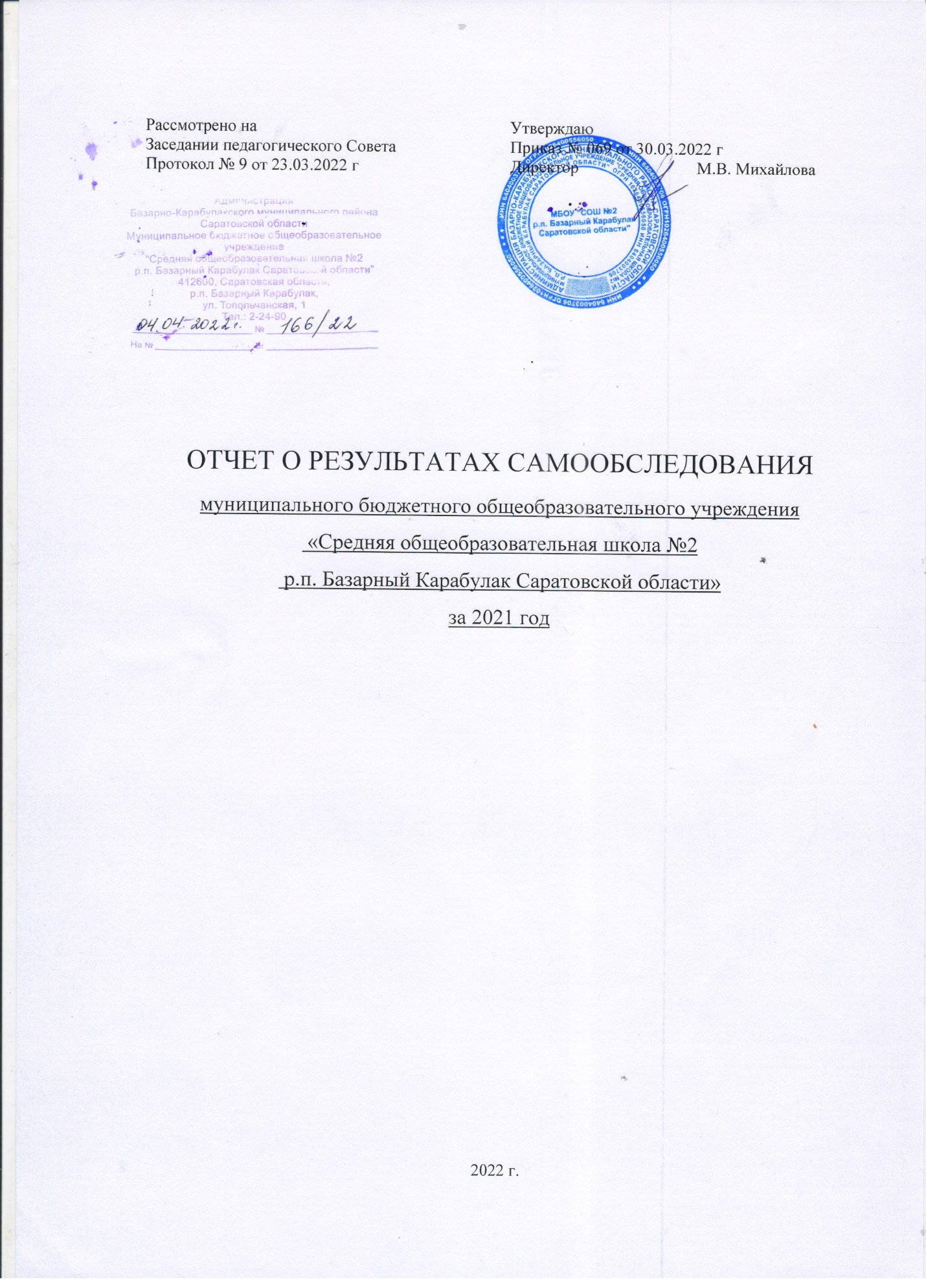 ОТЧЕТ О РЕЗУЛЬТАТАХ САМООБСЛЕДОВАНИЯмуниципального бюджетного общеобразовательного учреждения «Средняя общеобразовательная школа №2 р.п. Базарный Карабулак Саратовской области»за 2021 год2022 г.СОДЕРЖАНИЕПояснительная запискаОтчет о результатах самообследования МБОУ «СОШ №2 р.п. Базарный Карабулак Саратовской области» по направлениям деятельности подготовлен по состоянию на 31.12.2021 г. в соответствии с:Федеральным законом Российской Федерации от 29 декабря 2012 г. №273-ФЗ "Об образовании в Российской Федерации";Приказом Министерства образования и науки Российской Федерации от 14 июня 2013 г. №462 "Об утверждении Порядка проведения самообследования образовательной организацией";Приказом Министерства образования и науки Российской Федерации от 10 декабря 2013 г. №1324 «Об утверждении показателей деятельности образовательной организации, подлежащих самообследованию»;Приказом Минобрнауки России от 14 декабря 2017 г. №1218 «О внесении изменений в Порядок проведения самообследования образовательной организации, утвержденный приказом Министерства образования и науки Российской Федерации от 14 июня 2013 г. №462»;Самообследование МБОУ «СОШ №2 р.п. Базарный Карабулак Саратовской области» проведено на основании приказа от 10.01.2022 года №005 «О проведении процедуры самообследования по итогам 2021 года».Целью проведения самообследования является обеспечение доступности и открытости информации о деятельности МБОУ «СОШ №2 р.п. Базарный Карабулак Саратовской области», а также подготовка отчета о результатах самообследования.Задача самообследования - провести анализ результатов реализации образовательных программ и основных направлений деятельности МБОУ «СОШ №2 р.п. Базарный Карабулак Саратовской области» и принять меры к устранению выявленных недостатков. Путем самообследования школа выявляет:позитивные и негативные тенденции в образовательном процессе, возможности развития образовательной деятельности;варианты корректировки негативных тенденций образовательной деятельности.Самообследование выполняет следующие функции:оценочную – выявляет соответствие оцениваемых параметров нормативным требованиям;диагностическую – выявляет причины отклонений результатов образовательной деятельности от нормативных и научнообоснованных параметров, по которым ее оценивают (самооценка);прогностическую – оценивает последствия отклонений результатов для образовательной организации и тех объектов, с которыми она взаимодействует.В процессе самообследования проводилась оценка: образовательной деятельности; системы управления организации; содержания и качества подготовки учащихся; организации учебного процесса; качества кадрового, учебно-методического, библиотечно- информационного обеспечения; материально-технической базы; функционирования внутренней системы оценки качества образования.На основании анализа деятельности МБОУ «СОШ №2 р.п. Базарный Карабулак Саратовской области» представлены выводы, с определением актуальных проблем школы и путей их преодоления. Материалы, собранные в отчёте, представлены в публичном доступе и размещены на официальном сайте МБОУ «СОШ №2 р.п. Базарный Карабулак Саратовской области»РАЗДЕЛ I. АНАЛИТИЧЕСКАЯ ЧАСТЬОбщие сведения об образовательной организацииПолное и краткое наименование общеобразовательного учреждения в соответствии с Уставом: Муниципальное бюджетное общеобразовательное учреждение «Средняя общеобразовательная школа №2 р.п. Базарный Карабулак Саратовской области», (МБОУ «СОШ №2 р.п. Базарный Карабулак Саратовской области»)Директор – Михайлова Марина ВячеславовнаЮридический адрес: 412601, Саратовская область, р.п. Базарный Карабулак, ул. Топольчанская , д.1 Телефон/факс: (84591) 7-23-90, 7-24-90Официальный сайт: http://bazkarschool.ucoz.ru/ Электронная почта: sk2karabulak@mail.ruРеквизиты образовательной организации: БИК 046311001, ИНН 6404003706,	КПП	640401001,	ОГРН	1026400556050,	ОКТМО63606151051, ОКПО 36162296, ОКВЭД 85.14., 85.12, 85.13, 85.41Учредитель: Администрация Базарно-Карабулакского муниципального района; Юридический адрес: 412602, Саратовская область, Базарно-Карабулакский район, рабочий поселок Базарный Карабулак, улица Ленина, 126 вУстав: от 21.12.2016 года.Лицензия на право ведения образовательной деятельности: серия 64Л01 №0002622, регистрационный №2881 от 31.08.2016г., Министерство образования Саратовской области, выдана бессрочно.Вид образования, уровень: начальное общее образование, основное общее образование, среднее общее образование, дополнительное образование детей и взрослых.Свидетельство о государственной аккредитации: серия 64А01 №0000724, регистрационный №1434 от 05.09.2016г., Министерство образования Саратовской области, свидетельство действительно до 21.06.2024 г.Вид образования, уровень: начальное общее образование, основное общее образование, среднее общее образование.Свидетельство о государственной регистрации права на здание: Серия 64АГ,№333490, выдано 24.02.2012 г.Вид права: Оперативное управление Инвентарный номер: 63:206:001:005254480/АБ Площадь\этажность: 5869,3 кв.м., 3 этажа Кадастровый номер: 64-64-29/002/2012-399Свидетельство о государственной регистрации права на земельный участок: Серия 64АД, №025634, выдано 07.10.2013 г.Вид права: постоянное (бессрочное) пользование Площадь: 20932 кв.м.Кадастровый номер: 64:04:230602:83Санитарно-эпидемиологическое заключение: №64.08.01.000.М.000001.01.19 от 22.01.2019 г. (Бланк №2728696)Заместители директора:Шляпникова Ольга Дмитриевна - заместитель директора по УВР; Китаева Ольга Николаевна - заместитель директора по ВР; Помещения школы соответствуют нормам санитарно-эпидемиологической службы и удовлетворяют правилам государственной противопожарной службы, о чем свидетельствуют соответствующие отметки в Паспорте готовности образовательного учреждения к 2021-2022 учебному году.Система управления организацииВ своей деятельности школа руководствуется Федеральным законом «Об образовании в Российской Федерации», законодательством Российской Федерации и города Саратова и Саратовской области, нормативными правовыми актами органов управления образованием, Уставом МБОУ «СОШ №2 р.п. Базарный Карабулак Саратовской области», и иными локальными актами.В вертикальной структуре управления школой выделяются четыре уровня:уровень стратегического управления (уровень директора);уровень тактического управления (уровень администрации);уровень оперативного управления (уровень учителей и классных руководителей);уровень самоуправления учащихся.На каждом из этих уровней разворачивается своя структура органов, которые взаимосвязаны между собой.На первом уровне структуры управления находятся:директор;педагогический совет;управляющий совет школы.На втором уровне структуры управления находятся:административный совет, роль которого резко возросла за последние пять лет, превратив его в основной орган тактического управления. На его заседаниях рассматриваются вопросы анализа планирования, организации, контроля и регулирования жизнедеятельности школы, выбираются направления совершенствования аспектов управления, закладываются механизмы обновления;методический совет, в состав которого вошли наиболее компетентные учителя школы, разработчики нового содержания и технологии образования.  Методический совет помогает администрации школы компетентно и грамотно руководить экспериментальной работой в разных направлениях;педагогический совет, который рассматривает вопросы содержания и организации учебного процесса. На третьем уровне организационной структуры управления находятся:методические объединения, в которых созданы и успешно функционируют школа передового педагогического опыта;МО учителей филологии –руководитель Варыгина Е.В.МО учителей физики, химии, биологии – руководитель Абрамова О.Н.МО учителей географии, истории, обществознания- руководитель Сумарокова Н.Н.МО учителей математики, информатики – руководитель  Чучарина Л.П.МО учителей иностранных языков –руководитель Афросина Л.Ю.МО учителей начальных классов –руководитель Фролова М.П.МО технологии и искусства –руководитель Яровова Е.В.психологическая служба и служба медиации, которая помимо диагностики развития детей и профессиональных личностных возможностей учителей, выявление причин возникновения педагогических проблем, изучения психологического микроклимата в коллективе учеников и учителей, оказывает постоянную текущую психологическую помощь учащимся, учителям и родителям;Каждое структурное объединение выполняет функции, направленные на организацию учебно-воспитательного процесса согласно должностным обязанностям, локальным актам. Все локальные акты, регламентирующие деятельность школы, а также отчёт по самообследованию деятельности школы размещены на школьном сайте.Органы управления, действующие в школеОбразовательная деятельностьОбразовательная деятельность организуется в соответствии: – с Федеральным законом от 29.12.2012 № 273-ФЗ «Об образовании в Российской Федерации»;– приказом Минобрнауки от 06.10.2009 № 373 «Об утверждении и введении в действие федерального государственного образовательного стандарта начального общего образования»;– приказом Минобрнауки от 17.12.2010 № 1897 «Об утверждении федерального государственного образовательного стандарта основного общего образования»;– приказом Минобрнауки от 17.05.2012 № 413 «Об утверждении федерального государственного образовательного стандарта среднего общего образования»;– СП 2.4.3648-20 «Санитарно-эпидемиологические требования к организациям воспитания и обучения, отдыха и оздоровления детей и молодежи»;– СанПиН 1.2.3685-21 «Гигиенические нормативы и требования к обеспечению безопасности и (или) безвредности для человека факторов среды обитания» (действуют с 01.03.2021);– СП 3.1/2.4.3598-20 «Санитарно-эпидемиологические требования к устройству, содержанию и организации работы образовательных организаций и других объектов социальной инфраструктуры для детей и молодежи в условиях распространения новой коронавирусной инфекции (COVID-19)»;          – основными образовательными программами по уровням образования, включая учебные              планы, календарные учебные графики;– расписанием занятий.Учебный план 1-4 классов ориентирован на 4-летний нормативный срок освоения основной образовательной программы начального общего образования (реализация ФГОС НОО), 5–9 классов – на 5-летний нормативный срок освоения основной образовательной программы основного общего образования (реализация ФГОС ООО), 10–11 классов – на 2- летний нормативный срок освоения основной образовательной программы среднего общего образования (реализация ФГОС СОО). Форма обучения: очная.Язык обучения: русский.В первом полугодии 2021 года в школе сформировано 25 классов-комплектов, во втором – 26 классов-комплектов. На конец 2021 года в школе обучалось 525 учащихся: на уровне начального общего образования 11 классов, на уровне основного общего образования 13 классов, на уровне среднего общего образования 2 класса. Обучение проводится в одну смену. С 1 по 9 классы учатся на основе 5-дневной учебной недели, в 10-11 классах - 6- тидневная учебная неделя. Продолжительность уроков 45 минут. Продолжительность учебного года: 1-й класс - 33 учебные недели; 2-4-й классы - 34 учебные недели; 5-9 классы – 34 учебные недели (не включая летний экзаменационный период). 10-11 классы – 34 учебные недели (не включая летний экзаменационный период и проведение учебных сборов по основам военной службы). Максимальная учебная нагрузка учащихся, предусмотренная учебными планами, соответствует требованиям СанПин 2.4.3648-20. В школе реализуется очная форма обучения. На уровне среднего общего образования реализуются программы профильных направлений.     Школа в течение 2021 года продолжала профилактику коронавируса. Для этого были запланированы организационные санитарно-противоэпидемиологические мероприятия в соответствии с СП 3.1/2.43598-20 и методическими рекомендациями по организации образовательных организаций р.п. Базарный Карабулак. Так, Школа:– закупила бесконтактные термометры, рециркуляторы передвижные, средства и устройства для антисептической обработки рук, маски многоразового использования, маски медицинские, перчатки из расчета на два месяца;– разработала графики уборки, проветривания кабинетов, рекреаций, а также создала максимально безопасные условия приема пищи;– подготовила новое расписание со смещенным началом уроков и каскадное расписание звонков, чтобы минимизировать контакты обучающихся;Таблица 1. Закрепление кабинетов за классамиТаблица 2. Расписание звонков	1-е классы2–4-е классы потоковая система5, 6-е классы7, 8-е классы9-е классы10–11-е классы (3-й поток)Продолжительность каникул.1-е классы2–4-е классыРаспределение образовательной недельной нагрузки5–8-е классы9-й класс* Для обучающихся 9-х классов учебный год завершается в соответствии с расписанием ГИА. В календарном учебном графике период определен примерно.Режим работы образовательной организации10-й класс11-й класс* Для обучающихся 11-х классов учебный год завершается в соответствии с расписанием ГИА. В календарном учебном графике период определен примерно.Динамика численности учащихсяКоличество учащихся и вакантных мест для приёма по классам на 31.12.2021 г.В последние годы наметилась тенденция к повышению количества учащихся. Дистанционное обучениеНа основании письма Роспотребнадзора по Саратовской области от 24.09.2021 г. № 64-00-06/52-4645-2021, приказа управления образования Базарно-Карабулакского муниципального района № 239 от 27.09.2021 г. «О переходе на дистанционное обучение образовательных организаций» Школа осуществляла реализацию образовательных программ с применением электронного обучения и дистанционных образовательных технологий. При этом стоит отметить, что в 2021 году на основе анализа причин выявленных в 2020 году проблем достигнуты следующие положительные эффекты:– появилась стабильность в результативности образовательной деятельности на уровне начального общего и основного общего образования;– вышли на достаточное обеспечение обучающихся техническими средствами обучения – компьютерами, ноутбуками и другими средствами, увеличили скорость интернета;– проработали с родителями (законными представителями) обучающихся вопросы организации обучения в домашних условиях, которые способствуют успешному освоению образовательных программ;–повысили удовлетворенность родителей (законных представителей) качеством преподавания учебных предметов с использованием дистанционных образовательных технологий.Профили обученияВ 2020-2021 учебном году для обучающихся 10-х классов было сформировано два профиля. Наибольшей популярностью пользовались социально-экономический и технологический профили. В 2021 году с учетом запросов обучающихся на основании анкетирования были сформированы два профиля. Таким образом, в 2021-2022 учебном году в полной мере реализуется ФГОС СОО и профильное обучения для учащихся 10-х и 11-х классов. Таблица 1. Профили и предметы на углубленном уровнеОбучающихся с ОВЗКатегории обучающихся с ограниченными возможностями здоровья, которые обучаются в школе:дети с нарушением интеллекта (У/О);Таблица 1. Обучающиеся, осваивающие образовательные программы в 2021 году В 2021 году в образовательной организации получали образование 525 обучающихся. Из них 11 обучающихся с ОВЗ (2 %), в том числе 6 из которых имеют статус ребенка-инвалида (по состоянию на 31.12.2021).Образование обучающихся с ОВЗ организовано в разных формах: инклюзивных классах (совместно со сверстниками, не имеющими ограничений здоровья), индивидуально на дому.Таблица 2. Распределение детей с ОВЗ, обучающихся по АООПВ Школе максимально развивается индивидуализированная среда, которая отвечает образовательным потребностям каждого ребенка.Используются и совершенствуются технологии обучения: спортивная и физкультурно-оздоровительная деятельность, формирование основ духовно-нравственного развития и воспитания, которые развивают необходимые личностные качества, расширяют жизненную компетенцию, укрепляют здоровье обучающихся для выполнения трудовых обязанностей и успешной социализации. 11 (30%) педагогов работает с детьми с ОВЗ. Все педагоги повышают квалификацию в области инклюзивного образования и проходят аттестацию в соответствии с постоянно действующим графиком. Штатное расписание специалистов сопровождения:Педагог-психолог – 1 специалист;Учитель-дефектолог – 1 специалист;Социальный педагог – 1 специалист. Социально-психологическая служба оказывает помощь учителям в выборе наиболее эффективных методов индивидуальной работы с обучающимися, при изучении личности школьника, составлении индивидуальных образовательных маршрутов.В периоды дистанционного обучения педагогом-психологом проводится работа по адаптации обучающихся с ОВЗ. Также ведется работа с родителями и педагогами.Внеурочная деятельностьОрганизация внеурочной деятельности соответствует требованиям ФГОС уровней общего образования. Структура рабочих программ внеурочной деятельности соответствует требованиям ФГОС к структуре рабочих программ внеурочной деятельности. Все рабочие программы имеют аннотации и размещены на официальном сайте Школы.Формы организации внеурочной деятельности включают: кружки, секции, клуб по интересам, летний лагерь.Реализация программ внеурочной деятельности в период временных ограничений, связанных с эпидемиологической ситуацией 2021 года, проводилась с использованием дистанционных образовательных технологий.Апрель–май 2021 года. Все курсы внеурочной деятельности реализовывалось в дистанционном формате:– были внесены изменения в положение о внеурочной деятельности, в рабочие программы курсов и скорректированы календарно-тематические планирования;– составлено расписание занятий в режиме онлайн на каждый учебный день в соответствии с образовательной программой и планом внеурочной деятельности по каждому курсу, при этом предусмотрена дифференциация по классам и время проведения занятия не более 30 минут;– проводилось обязательное информирование обучающихся и их родителей об изменениях в планах внеурочной деятельности.Октябрь–ноябрь 2021 года. В первой четверти 2021/22 учебного года до 25 октября занятия по внеурочной деятельности проводились в традиционном очном формате. С 25.09 до 25.12 – в гибридном формате с учетом эпидемиологической обстановки. В очной форме проводились занятия внеурочной деятельности, которые невозможно вынести на дистант: спортивно-оздоровительные программы и курсы некоторых других направлений, которые требуют очного взаимодействия. Вывод. Выявленные проблемы не повлияли на качество организации внеурочной деятельности. Благодаря внесению необходимых изменений планы внеурочной деятельности НОО, ООО и СОО выполнены в полном объеме, в основном удалось сохранить контингент обучающихся.Таблица 1. Количество часов внеурочной деятельности в 1–4-х классахТаблица 2. Курсы внеурочной деятельности в 1–4-х классахТаблица 3. Количество часов внеурочной деятельности в 5–9-х классахТаблица 4. Курсы внеурочной деятельности в 5–9-х классахТаблица 5. Количество часов внеурочной деятельности в 10–11-х классахТаблица 6. Курсы внеурочной деятельности в 10–11-х классахВоспитательная работаВоспитательная работа во втором полугодии 2020/21 учебного года осуществлялась в соответствии с программой духовно-нравственного развития ООП НОО и программами воспитания и социализации ООП ООО и СОО по следующим направлениям:– гражданское воспитание;– патриотическое воспитание;–духовно-нравственное воспитание;– эстетическое воспитание;– физическое воспитание, формирование культуры здоровья и эмоционального благополучия;– трудовое воспитание;– экологическое воспитание;– формирование ценности научного познания.На 2021/22 учебный год Школа разработала рабочую программу воспитания. Воспитательная работа по ней осуществляется по следующим модулям:– инвариантные – «Классное руководство», «Школьный урок», «Курсы внеурочной деятельности», «Работа с родителями», «Самоуправление», «Профориентация»;– вариативные – «Ключевые общешкольные дела», «Детские общественные объединения»Воспитательные события в Школе проводятся в соответствии с календарными планами воспитательной работы НОО, ООО и СОО. Они конкретизируют воспитательную работу модулей рабочей программы воспитания по уровням образования. Виды и формы организации совместной воспитательной деятельности педагогов, школьников и их родителей, разнообразны:– коллективные школьные мероприятия (тематические вечера, праздники, утренники и др.);– акции;– конкурсы и проекты;– флэшмобы;– фестивали и концерты;– волонтерство;Школа принимала активное участие в воспитательных событиях муниципального и регионального уровней (дистанционно).В 2021 году классными руководителями использовались различные формы работы с обучающимися и их родителями:– тематические классные часы (дистанционно);– участие в творческих конкурсах: конкурсы рисунков, фотоконкурсы, конкурс чтецов (дистанционно);– участие в интеллектуальных конкурсах, олимпиадах (дистанционно);– индивидуальные беседы с учащимися (дистанционно);– индивидуальные беседы с родителями (дистанционно);– родительские собрания (дистанционно).На начало 2021/22 учебного года в Школе сформировано 26 общеобразовательных класса. Классными руководителями 1–11-х классов составлены планы воспитательной работы с классами на учебный год в соответствии с рабочей программой воспитания и календарными планами воспитательной работы Школы.В связи с запретом на массовые мероприятия по СП 3.1/2.4.3598-20 школьные и классные воспитательные мероприятия в 2021 году проводились в своих классах. В периоды с 27.04.2021 по 10.05.2021 и с 19.10.2021 по 10.11.2021 в условиях дистанционного обучения воспитательная работа Школы осуществлялась в дистанционном формате.Эффективность воспитательной работы Школы в 2021 году оценивалась по результатам анкетирования обучающихся и их родителей, анкетирования педагогов, а также по результатам оценки личностных результатов школьников в динамике (по сравнению с предыдущим периодом). На основании этих данных можно сделать вывод о хорошем уровне организации воспитательной работы Школы в 2021 году.Дополнительное образованиеВесна 2021 года. Все дополнительные общеразвивающие программы творческого, социально-гуманитарного и военно-патриотического направления реализовывались в дистанционном формате:– были внесены изменения в положение об обучении по программам дополнительного образования, в программы и скорректированы календарно-тематические планирования;– сформировано расписание занятий на каждый учебный день в соответствии с образовательной программой и программами дополнительного образования, при этом предусмотрена дифференциация по классам и время проведения занятия не более 30 минут;– проводилось обязательное информирование обучающихся и их родителей об изменениях в программах дополнительного образования.Дополнительные общеразвивающие программы спортивного направления реализовывались в очном формате в связи со своей спецификой.   Осень 2021 года. В первой четверти 2021/22 учебного года до 25.10 занятия по программам дополнительного образования проводились в традиционном очном формате. С 25.10 по 27.12 – в гибридном формате с учетом эпидемиологической обстановки. В очной форме проводились занятия, которые требуют очного взаимодействия. Например, спортивные секции и танцевальные кружки.Вывод: благодаря внесению необходимых изменений программы дополнительного образования выполнены в полном объеме, в основном удалось сохранить контингент обучающихся.Исходя из результатов анкетирования обучающихся и их родителей, качество дополнительного образования существенно повысилось. Таблица 1. Программы дополнительного образованияОтчет о работе по профилактике правонарушенийв МБОУ «СОШ №2 р.п. Базарный Карабулак Саратовской области»за 2021 годв МБОУ «СОШ №2 р.п. Базарный Карабулак Саратовской области» с начала 2021 года регулярно проводится целенаправленная профилактическая работа с несовершеннолетними. В этих целях педагогический коллектив ежемесячно, согласно планам по ВР,  в классах и школе проводит тематические классные часы по профилактике правонарушений и безнадзорности. Проведена индивидуальная работа с обучающимися О. Орловой, М. Коноваловым, Ю. Ерокиной, А. Сапожниковой, Жильцовой, Т. Андрияновым, А. Муртаевым, С. Прониным, Д. Хмельковым, А. Тепляковым и М. Долгопятовым по профилактике правонарушений. В 8-11 классах проводились беседы о вреде курения и употребления алкогольных напитков. Усилием педагогов дети и подростки, находящиеся на ВШУ, активно привлекаются к участию во всех классных и школьных мероприятиях.На классных родительских собраниях освещалась тема роли семьи в профилактике правонарушений организовывался просмотр видеороликов и распространены памятки для учащихся и родителей. Во время недели профилактики, согласно рекомендаций, были проведены лекции, просмотрены соответствующие видеоролики о результатах и последствиях асоциального поведения. Были проведены классные часы на тему «Мои права», на которые приглашались специалисты этой области, которые проводили ребятам лекции об их правах и обязанностях. Так же были проведены конкурсы рисунков, связанные с этой темой.Систематически проводились беседы по воспитательной работе классными руководителями с обучающимися и их родителями (законными представителями) по соблюдению правил поведения дома и в общественных местах.С целью профилактики насилия и экстремизма в школе были проведены классные часы, разъяснительные беседы.Кроме планомерной работы педагогов школы, в профилактической работе коллектив школы осуществляет сотрудничество с заинтересованными службами и ведомствами: КДН и ЗП, ПДН ОВД, УСЗН, МУ ЦРБ (плановые беседы, совместные рейды, консультации). Классными руководителями ведется диагностика по выявлению детей «Группы риска». Анализ проделанной работы показывает, что эффективной профилактике правонарушений среди обучающихся способствует сотрудничество школы и семьи, системная целенаправленная работа педагогов, их чуткое, внимательное, доверительное отношение к ребенку, а также укрепление у него веры в себя, в свои силы, опора на положительные качества личности.Социальный паспорт на 31 декабря 2021 годаХарактеристика социального состава обучающихсяМБОУ «СОШ№2 р.п. Базарный Карабулак Саратовской области» ведет образовательную деятельность по следующим направлениям:Содержание и качество подготовки обучающихсяРезультаты освоения ООП по уровням образованияТаблица 1. Результаты освоения учащимися программы НОО по показателю «успеваемость» в 2021 годуТаблица 2. Результаты освоения учащимися программы ООО по показателю «успеваемость» в 2021 годуТаблица 3. Результаты освоения учащимися программы СОО по показателю «успеваемость» в 2021 годуКоличество обучающихся на повторном обученииПовторное обучение в 2021 году прошли двое обучающихся: 2 обучающихся по программе начального общего образования.Отчет о результатах ГИАОсобенности проведения ГИА в 2021 году были обусловлены мероприятиями, направленными на обеспечение санитарно-эпидемиологического благополучия населения и предотвращения распространения новой короновирусной инфекции (COVID-19). Для выпускников 9-х классов 2021 года ГИА проводилась только по двум обязательным предметам – русскому языку и математике. Выпускники с ограниченными возможностями здоровья могли сдать ГИА только по одному обязательному предмету. Для девятиклассников в период с 17 по 25 мая 2021 были проведены контрольные работы по одному учебному предмету по их выбору. Результаты этих контрольных не влияли на получение аттестата и допуск к итоговой аттестации. Допуском к государственной итоговой аттестации для 9-классников было итоговое собеседование, которое прошло в феврале.Для получения аттестата о среднем общем образовании выпускникам, которые не планировали поступать в вузы, вместо ЕГЭ можно было сдать государственный выпускной экзамен (ГВЭ) по двум предметам – русскому языку и математике. Выпускникам, которые планировали поступать в вузы, достаточно было сдать на удовлетворительный результат ЕГЭ по русскому языку. ЕГЭ по математике базового уровня в 2021 году не проводился. Допуском к государственной итоговой аттестации для 11-классников было итоговое сочинение (изложение), которое прошло в середине апреля.Таблица 1. Общая численность выпускников 2020-2021 учебного годаГИА в 9-х классахВ 2020-2021 учебном году одним из условий допуска обучающихся 9-х классов к ГИА было получение «зачета» за итоговое собеседование. Испытание прошло 10.02.2021 в МБОУ «СОШ №2 р.п. Базарный Карабулак Саратовской области» в очном формате. В итоговом собеседовании приняли участие 49 обучающихся (100%), все участники получили «зачет».В 2021 году все девятиклассники сдали ОГЭ по основным предметам – русскому языку и математике. Сравнительные результаты ГИА по русскому языку, математикев 9 классах за 2  годаУспеваемость по математике и русскому языку за последние два года не изменилась и стабильно составляет 100%. Качество понизилось на 8% по русскому языку, на 12,7% по математике.ГИА в 11-х классахВ 2020-2021 учебном году одним из условий допуска обучающихся 11-х классов к ГИА было получение «зачета» за итоговое сочинение. Испытание прошло 15.04.2021 в МБОУ «СОШ №2 р.п. Базарный Карабулак Саратовской области»». В итоговом сочинении приняли участие 23 обучающихся (100%), по результатам проверки все обучающиеся получили «зачет».В 2021 году все выпускники 11-х классов (23 человека) успешно сдали ГИА. Из них 21 обучающийся сдавали ГИА в форме ЕГЭ. Остальные 2 обучающихся, которые не планировали поступать в вузы, сдавали ГИА в форме ГВЭ по русскому языку и математике.Все обучающиеся 11-х классов, которые сдавали ГВЭ, набрали минимальное количество баллов. Результаты ЕГЭ 2021 года по школе Результаты ЕГЭ 2021 года по школе Динамика среднего тестового балла ЕГЭ  по предметам за 3 годаВыводы о результатах ГИА-9 и ГИА-111. Обучающиеся 9-х и 11-х классов показали стопроцентную успеваемость по результатам ГИА по всем предметам.2. По ГИА-9 свыше 70 процентов обучающихся подтвердили свои знания по обязательным предметам и по всем контрольным работам по выбору.3. По ЕГЭ средний тестовый балл по русскому языку, биологии, истории, обществознанию значительно выше предыдущих лет. Информация о медалистах и отличникахВсе девятиклассники Школы успешно закончили 2020-2021 учебный год и получили аттестаты об основном общем образовании. Аттестат с отличием получили 7 человек, что составило 14,3% от общей численности выпускников.Все выпускники 11-х классов успешно завершили учебный год и получили аттестаты. Количество обучающихся, получивших в 2020-2021 учебном году аттестат о среднем общем образовании с отличием и медаль «За особые успехи в учении», – 7 человек, что составило 30,4% от общей численности выпускников 2021 года.Информация о всероссийских проверочных работахВ соответствии с приказом Рособрнадзора от 11.02.2021 № 119 «О проведении Федеральной службой по надзору в сфере образования и науки мониторинга качества подготовки обучающихся общеобразовательных организаций в форме всероссийских проверочных работ в 2021 году» в Школе были проведены Всероссийские проверочные работы (далее – ВПР) по следующим предметам:4 класс – русский язык, математика, окружающий мир;5 класс – русский язык, математика, история, биология;6 класс- русский язык, математика, история, обществознание, биология, география;7 класс – русский язык, математика, английский язык, история, обществознание, биология, физика, география;8 класс – русский язык, математика, история, обществознание, география, физика, химия;11 класс- история, физика, биология.ВПР В 4-Х КЛАССАХВПР показали значительное снижение результатов по сравнению с итоговой оценкой за третью четверть по окружающему миру в 4-х классах. Понизили свои результаты по русскому языку – 6,35% обучающихся, по математике – 9,84%, по окружающему миру – 22,95%. Повысили свои результаты по русскому языку -20,63 % обучающихся, по математике -21,31 % обучающихся.ВПР В 5-Х КЛАССАХВПР показали значительное снижение результатов по сравнению с итоговой оценкой за третью четверть по всем предметам: по русскому языку – 19,5% обучающихся, по математике – 62,8%, по истории – 61,7%, по биологии – 41,86%. Большой процент подтверждения оценок относительно четвертной показали обучающиеся по русскому языку.ВПР В 6-Х КЛАССАХВПР показали значительное снижение результатов по сравнению с итоговой оценкой за третью четверть по всем предметам: по математике – 75,75%, по истории – 72,22%, по географии – 84,21%. Большой процент подтверждения оценок относительно четвертной показали обучающиеся по русскому языку, биологии, обществознанию.ВПР В 7-Х КЛАССАХВПР показали значительное снижение результатов по сравнению с итоговой оценкой за третью четверть по всем предметам: по математике – 66%, по русскому языку- 54,55% по истории – 73,08%, по географии – 98%, английскому языку -89,58%, физике -58,97%, обществознанию -68,52%, биологии- 42,6%. ВПР В 8-Х КЛАССАХВПР показали значительное снижение результатов по сравнению с итоговой оценкой за третью четверть по всем предметам. ВПР В 11-Х КЛАССАХПричины несоответствия результатов ВПР и оценок:– отсутствие дифференцированной работы с обучающимися;– низкий уровень сформированности навыков самоконтроля, включая навыки внимательного прочтения текста задания, предварительной оценки правильности полученного ответа и его проверки;- пропуски уроков по состоянию здоровья отдельными учащимися в течение четверти и, как следствие, недостаточное усвоение материала необходимого для успешного выполнения ВПР;-индивидуальные особенности некоторых учащихся (в том числе эмоциональное состояние во время выполнения работы, медлительность и нехватка времени на сосредоточенное выполнение заданий (старались сделать всё, быстро, но неверно);-низкая мотивация отдельных учащихся к обучению, нежелание учиться;-недостатки в индивидуальной работе учителя-предметника с учащимися;-слабая работа с сильными детьми, отсутствие дифференцированных заданий слабым учащимся;– несоответствие заданий в УМК по предметам типам заданий в ВПР. Статистический отчет контрольных работ обучающихся 9-х классовгод На основании приказа Министерства образования Саратовской области от 14.05.2021 г. № 766 «О проведении контрольных работ по учебным предметам для обучающихся 9 класса общеобразовательных организаций Саратовской области в 2020-2021 учебном году» были проведены контрольные работы по учебным предметам для обучающихся 9 классов по следующим предметам в установленные сроки:мая 2021 года (вторник) - биология, литература, информатика и информационно-коммуникационные технологии;мая 2021 года (среда) - физика, история;мая 2021 года (четверг) - обществознание, химия;мая 2021 года (пятница) - география, иностранные языки (английский, французский, немецкий и испанский). Выбор предметов обучающимися:биология – 5 человекфизика- 2 человекаистория- 1 человекхимия – 1 человекобществознание-5 человекгеография- 26 человекинформатика-9 человекИтоги проведения контрольных работИз данной таблицы мы видим, что низкое соответствие оценок за контрольную работу по отношению к годовой по следующим предметам: физика, история, обществознание, биология.  Низкое качество знаний по следующим предметам: биология, история. Руководителям ШМО разобрать результаты контрольных работ на ШМО, выявить причину данного несоответствия. Учителям- предметникам объективно вести оценивание знаний обучающихся, внести темы, по которым было допущено большее количество ошибок при выполнении контрольной работы, в КТП на следующий учебный год для повторения.Результативность участия в олимпиадахПобедители и призёры олимпиадВ 2021 учебном году школьный этап был организован в  соответствии с  Порядком проведения всероссийской олимпиады школьников,   утвержденным  приказом   Министерства  образования  и  науки  Российской  Федерации от 18 ноября 2013 г. N 1252 (с изменениями и дополнениями от 17.03.2015 N 249, от 17.12.2015 N 1488, от 17.11.2016 N 1435, от 17.03.2020 № 96).Количество обучающихся 4 – 11 классов 357.Из них участвовало в школьном этапе олимпиады 239 человек*, 67 % от общего количества обучающихся  4 – 11 классов.*Участник нескольких олимпиад учитывается один раз.Выводы:	Анализ школьного этапа ВсОШ 2021-2022 учебного года по сравнению с 2020-2021 учебным годом :	В 2021 – 2022 уч. году количество участников составило 239 человек (67 % от кол-ва учащихся 4 – 11 классы), в прошлом году количество участников 240 (68 % от кол-ва 4 – 11 кл).	По сравнению с прошлым годом повысилось количество участия по предметам: в прошлом году 518, в этом году – 602. Общее количество призеров и победителей в прошлом году 127, в этом году – 324, что составляет 53,8 % от общего количества участия, в прошлом году – 53,1 %. И так мы можем наблюдать увеличение количества принимающих участие в олимпиады и % количества победителей и призеров от количества участников школьного этапа олимпиады. Согласно Порядку проведения Всероссийской олимпиады школьников, утвержденным приказом Министерства образования и науки Российской Федерации от 18 ноября 2013 г. № 1252,  приказа управления образования администрации Базарно-Карабулакского муниципального  района от 29.10.2021 г. №278 «О проведении муниципального этапа всероссийских предметных олимпиад школьников в 2021-2022 учебном году», в период с 10 ноября по 20 декабря 2021 года был проведен муниципальный этап Всероссийской олимпиады школьников по 17 общеобразовательным предметам: русский язык, основы безопасности жизнедеятельности, обществознание, биология, право, экономика, экология, история, английский язык, литература, география, химия, физика, информатика, астрономия, физическая культура, математика.Формирование списков участников муниципального этапа Олимпиады проводилось по установленному оргкомитетом «проходному» баллу по каждому предмету, призванный отобрать на муниципальный этап сильных и перспективных школьников.муниципальном этапе Олимпиады приняли участие 51 обучающийся 7-11 классов МБОУ «СОШ №2 р.п. Базарный Карабулак Саратовской области» (26,4% от общего количества обучающихся данной возрастной категории).	Количество обучающихся,принявших участие в муниципальном этапе Олимпиады по предметам в 2021-2022 учебном годуВ 2021-2022 учебном году наибольшее количество обучающихся приняли участиеолимпиадах по русскому языку - 19 человек, по истории – 16 человек, литературе – 15 человек, биологии – 12 человек, английскому языку и обществознанию – 10 человек.Менее востребованными оказались олимпиады по астрономии - 0 человек, экология-0 человек, ОБЖ – 0 человек, физическая культура – 0 человек.Количество обучающихся, принявших участие по одному и более предметам. 	Как свидетельствует таблица, из 51 участника муниципального этапа олимпиады победителями стали 2 обучающихся, 16 участников – призёрами, всего – 18 школьников стали победителями и призерами (18,2%) от всех участников ШКОЛЫ муниципального этапа всероссийской олимпиады. Этот показатель ниже в сравнении с прошлым учебным годом, что можно объяснить большим количеством обучающихся, которые вышли на муниципальный этап, но не приняли участие из-за болезни. Говоря об итогах муниципального этапа Олимпиады в текущем учебном году, нельзя не отметить весомый вклад учителя-наставника, подготовившего победителей и призеров. В сравнении с прошлым годом количество учителей, работающих с олимпиадным резервом, увеличилось на 10,6%. Это позитивный фактор, свидетельствующий о более предметной работе учителей по подготовке олимпиадников.Проанализировав муниципальный этап Олимпиады можно сделать вывод, что количество обучающихся, принявших участие в муниципальном этапе Олимпиады уменьшилось незначительно в сравнении с прошлым учебным годом, так же снизился процент победителей и призеров.Таким образом, можно сказать, что результативность (качество) участия обучающихся в Олимпиаде в сравнении с 2020-2021 учебным годом осталось на прежнем уровне. В связи с этим необходимо продолжить работу по развитию системы раннего выявления и сопровождения обучающихся, проявляющих одаренность в различных областях знаний, поддержке обучающихся, демонстрирующих стабильно высокие результаты в отдельных областях знаний, существенно изменить подходы в подготовке школьников к интеллектуальным соревнованиям.В региональном этапе олимпиады приняло участие 5 обучающихся по литературе -9 класс, биологии -9 класс, праву -9 класс, истории -10,11 класс. Победителей и призеров на региональном этапе нет.Востребованность выпускниковТаблица 1. Востребованность выпускников 9-х и 11-х классов за последние три годаВыбор профиля выпускниками IX классов для изучения в 10 классеДля дальнейшего обучения в 10 классе подали заявление 19 выпускников нашей школы. Все претенденты на зачисление получили аттестат об основном общем образовании и написали заявления о поступлении в 10 класс соответствующего профиля. Социально-экономическое направление – 12 человек, технологическое – 7 человек.Внутренняя система оценки качества образованияШкола обеспечивает разработку и внедрение модели системы оценки качества образования в школе, проведение необходимых оценочных процедур, учет и дальнейшее использование полученных результатов. Основными пользователями  результатов системы оценки качества образования  школы являются: учителя, обучающиеся и их родители. Оценка качества образования  осуществлялась посредством:системы внутришкольного контроля;государственной итоговой аттестации выпускников;внутреннего мониторинга качества образования;внешнего мониторинга качества образования.В качестве источников  данных для оценки качества образования использовались:образовательная статистика;промежуточная и итоговая аттестация;мониторинговые исследованияотчеты работников школыпосещение уроков и внеклассных мероприятий.Организационная структура, занимающаяся внутришкольной оценкой, экспертизой качества образования и интерпретацией полученных результатов, включает в себя: администрацию школы, педагогический совет, методический совет школы, методические объединения учителей-предметников. Предметом системы оценки качества образования являются:качество образовательных результатов обучающихся (степень соответствия индивидуальных образовательных достижений и результатов освоения обучающимися образовательных программ государственному и социальному стандартам);качество организации образовательного процесса: доступность образования, условия комфортности получения образования, материально-техническое обеспечение образовательного процесса, организация питания;качество основных и дополнительных образовательных программ, принятых и реализуемых в школе, условия их реализации;воспитательная работа;профессиональная компетентность педагогов, их деятельность по обеспечению требуемого качества результатов образования; состояние здоровья обучающихся.Полученные в ходе самообследования данные обеспечивают  возможность описания состояния образовательной системы школы, дают общую оценку результативности деятельности ОУ.В рамках внутришкольного контроля осуществлены:- посещения уроков, внеклассных мероприятий;  - проверки поурочного планирования учителей; - ведения классных журналов, журналов внеурочной деятельности и кружковой работы; - ведения дневников обучающихся;- ведения тетрадей обучающихся начальной школы; Ведения тетрадей обучающихся 5-11 классов по предметам естественно-математического цикла. По итогам поверок изданы справки,  заслушаны на административных совещаниях, заседаниях школьных МО.При посещении уроков и внеклассных мероприятий  выявлено, что учителя используют как традиционные формы обучения, так и информационно-коммуникационные технологии, технологии проектного обучения, кейс-технологии, игровые и интерактивные технологии, элементы проблемного обучения, что способствует развитию интеллектуального уровня детей, их интереса и творческих способностей, самостоятельности, создало новые возможности получения знаний.Ежегодно проводится внутришкольный мониторинг, одним из направлений которого является отслеживание качества обучения обучающихся школы. Он носит системный характер и осуществлялся в виде плановых, оперативных поверок. Мониторинг проводился как по промежуточным, так и по конечным результатам.    	Применение ИКТ позволило создать  банк   данных, что позволяет   быстро анализировать собранную  информацию, составлять графики,  таблицы, отражать результаты мониторинговых исследований. По итогам мониторинговых исследований в конце учебного года был проведён всесторонний анализ результатов работы, отмечены положительные  и отрицательные тенденции развития школы. Поставлены задачи на следующий год.Кадровое обеспечениеРешению вопросов образовательного процесса способствовал творческий потенциал педагогического коллектива. Школа укомплектована высококвалифицированными педагогическими кадрами. Педагогических работников – 36 человек (34 учителя, 1 социальный педагог, 1 педагог-психолог), 33 учителя (97%) имеют высшее образование, 1 (3%) - среднее специальное.Условия обучения, воспитания и трудаРезультаты аттестацииПовышение квалификации педагогических кадров в 2021 годуРабота с учебными кабинетами. Материальное обеспечение методической работы. Обеспеченность рабочего места учителя, обеспеченность компьютером обучающихся.
 В здании школы функционируют:33  учебных кабинета, из них 11 – для начальных классовспециализированные кабинеты по химии, физике, биологии.1 компьютерный класс2 мастерские (слесарная и столярная) для проведения уроков технологиикабинет обслуживающего труда2 спортивных залаЗал хореографиимедицинский кабинетстоловая на 200 посадочных мест.Образовательное учреждение оснащено следующей оргтехникой:36 компьютеров, из которых 26 используются в образовательном процессе и располагаются в следующих учебных кабинетах: № 12, библиотека (на 1 этаже)- № 21 (12 шт.), № 18, № 17, № 16, № 28, № 31, № 29, №30,  каб. завуча (на 2 этаже)- № 36, № 44 , (на 3 этаже).В здании начальной школы 2 моноблока, 7 компьютеров, 2 ноутбука18 компьютеров имеют выход в Интернет.12 интерактивных досок, 4 экрана 13 мультимедийных проекторов;2 телевизора, 1- DVDсканеры и принтерымузыкальных центров – 3Не все учебные кабинеты оснащены необходимым оборудованием, дидактическими и техническими средствами, учебно-методическими материалами, соответствующие требованием для реализации базового уровня общего образования. Образовательный процесс не  в полном объеме обеспечен учебной литературой. Кабинеты физики и химии оснащены необходимым лабораторным оборудованием. Оборудован кабинет информатики, используются в учебном процессе множительная и копировальная техника, мультимедийное оборудование. Школа подключена к системе Internet. Библиотека имеет абонементную зону, что обеспечивает доступ обучающихся и педагогов, как к традиционным, так и к современным видам информации. Материально-техническая база    Материально-технические условия позволяют реализовывать основную образовательную программу начального общего образования, основного общего образования, среднего общего образования и обеспечивают: 1) возможность достижения обучающимися установленных ФГОС требований к результатам освоения основной образовательной программы начального общего образования и основного общего образования, среднего общего образования; 2) соблюдение: -санитарно-гигиенических норм образовательной деятельности (требования к водоснабжению, канализации, освещению, воздушно-тепловому режиму);-санитарно-бытовых условий (имеются:  гардеробы для обучающихся, санузлы, места личной  гигиены); 3) возможность для беспрепятственного доступа обучающихся с ограниченными возможностями здоровья к объектам инфраструктуры образовательного учреждения.       Материально-техническая база соответствует действующим санитарным и противопожарным нормам, нормам охраны труда работников организаций, осуществляющих образовательную деятельность, нормам, предъявляемым к: территории организации; зданию школы.     Школа располагается в  2-этажном здании начальной школы, 3-х этажное здание основной школы. Территория школы огорожена по периметру.  Во дворе школы находится мастерская, спортивная площадка. Материально-техническая база находится в удовлетворительном состоянии и включает в себя 33 учебных кабинета, оснащенных учебной мебелью и оборудованием, учительскую, два  спортивных зала с раздевалками, зал хореографии и библиотека. Имеется столовая, в которой дети получают  горячий завтрак , обед. Столовая совмещена с актовым залом.  Развитие материально-технической базы в соответствии с поставленными задачами, происходило за счёт бюджетных (федеральный и муниципальный бюджет) ассигнований. Педагогами школы проведена большая работа по оборудованию учебных кабинетов новыми стендами, раздаточным и наглядным материалом. Библиотека пополнилась новыми учебниками. Проведен  ремонт спортивного зала. Проведен косметический ремонт классных кабинетов и коридоров. Облагорожена вся территория школы.     Анализ раздела плана укрепления материально-технической базы школы показывает, что все его пункты выполнены в полном объёме.       Все решения по укреплению материально-технической базы школы были согласованы с Советом Учреждения и одобрены его членами .Пополнение  учебного оборудования, технических средств, новых современных технологий позволяет повысить качество образования учащихся.Бюджетное финансирование не покрывает всех финансовых нужд школы, поэтому определяются приоритеты и задачи решаются постепенно.Работа психологической службыМБОУ «СОШ №2 р.п. Базарный Карабулак Саратовской области»за 2021 год.Цели работы:- развитие способностей и склонностей детей, изучение особенностей ихсоциального и психического развития, определение психологических исоциальных нарушений формирования личности, профилактика нарушений в личностной и социальной сфере.- содействие формированию подрастающего поколения, становлениюиндивидуальности, творческого отношения на всех этапах дошкольного ишкольного возраста.За отчетный период была проведена следующая работа:1.Индивидуальная диагностика и консультирование учащихся (общешкольное):а) по проблемам:-неуспеваемости,-нарушением дисциплины,-снижения мотивации к обучению,-тревожности,-сформированности когнитивной сферы,-коммуникативные барьеры,-конфликты в семье, классе.б) поступающих в 1 классы;в) подготовке е ОГЭ, ЕГЭ;г) профориентации.2.Групповые диагностические консультации по проблемам:-сформированности когнитивных процессов (1кл)-адаптации к процессу обучения (1,5кл.)-тревожности (1,5,8,9 кл.)-социометрия (взаимоотношения в классе) (3,5,6 ,8кл.)-характерологические особенности (1-11кл.)-профориентация (8, 9 кл.)3.Индивидуальные консультации родителей по проблемам снижениемотивации к обучению, проблемы дезадаптации, конфликты в семье, классе, снижение успеваемости, результатам тестирования дошкольников, рекомендации по проведению коррекционной работы в летнее время, на каникулах, проблемы зависимого поведения (1-11 кл.)4. Занятия с учащимися (групповые):-по развитию исследовательских и творческих способностей учащихся (2-3кл,6 кл.)-по адаптации в учебной среде (1,5 кл.)-по креативности (7 кл.)-по психологической готовности к ЕГЭ5. Участие в организации и проведении классныхчасов по теме: «Мои права и обязанности»6. Проведение профилактических бесед с учащимися, состоящими навнутришкольном учете, и нарушающими школьную дисциплину и порядок.7.Посещение уроков с целью наблюдения за учащимися, психологической комфортностью, осуществлением дифференцированного подхода с учетомИндивидуальных и возрастных психофизиологических особенностей (1-10 кл.)8. Анкетирование преподавателей «Психологическая диагностика безопасностиобразовательной среды.» (общешкольная).9.Анкетирование учащихся «Психологическая диагностика безопасности образовательной среды», «Выбор профиля обучения».10. Участие в работе Совета по профилактике школы (выступления).11. Организационно-методическая работа:а) подготовка рекомендаций:-для родителей, чьи дети поступают в 1 класс;-для преподавателей по работе с одаренными детьми;-для родителей детей, имеющих зависимое поведение.б) разработка анкет для учащихся 9-10 классовв) оформление документации (инд.  заключения, представления, характеристики, нормативные документы и т.д.)г) подбор блоков методик.д) обработка результатов индивидуальной и групповой диагностики, анкетирования.Работа была проведена в соответствии с поставленными целями, задачами перед психологической службой, планами работы по социально-психологическому направлению.Работа проводилась с привлечением специалистов КДН.Взаимодействие с родителями, социальное партнерство.В качестве индикаторов оценки качества образования в школе принимается:личностная результативность, касающиеся различных сторон образовательного и личностного развития учащегося;сформированность целостного образовательного пространства (социально- психологические показатели состояния образовательного пространства как поля самореализации личности);становление системы полноценной социализации и воспитания (количество видов и качество социально и личностно значимой деятельности);развитие информатизации (эффективность внедрения компьютерных технологий в различные виды образовательной деятельности);эффективность управления (выполнение принятых решений, упорядоченность действий, качество системы информации и др.);эффективность психолого-педагогического сопровождения учебного процесса;развитие культуры.В качестве индикаторов оценки имиджа и конкурентоспособности в школе принимается:разработка свода правил и неукоснительное следование им всеми членами коллектива;постоянное саморазвитие коллектива, объединённого общим делом;создание и культ собственного стиля, соблюдение преемственности, соблюдение коллективной чести;дисциплина, воспитание трудовых и бытовых навыков;формирование детского коллектива;формирование и поддержка коллективных традиций;качество образовательных услуг;наличие и функционирование детских общественных организаций;педагогическая, социальная и управленческая компетентность сотрудников;забота администрации об оказании своевременной актуальной помощи отдельным участникам образовательного процесса (тем или иным ученикам, молодым специалистам, испытывающим затруднения родителям и пр.);	Цель развития школы: создание условий для устойчивого развития школы как современного конкурентоспособного учреждения, предоставляющего качественные образовательные услуги и обеспечивающего разностороннее развитие личности учащихся с учетом их потребностей и возможностей.Для реализации концептуальной идеи развития образовательной системы школы и поставленной цели необходимо решить следующие задачи:создание условий организации образовательного и воспитательного процесса для успешного освоения федеральных стандартов нового поколения в соответствии со стратегией образования в интересах устойчивого развития;обеспечение информационной открытости ОО и доступности образования для всех участников образовательного процесса и социальных партнеров;создание высокопрофессионального коллектива педагогов, соответствующего современным профессиональным стандартам, способного к саморазвитию и самообразованию на протяжении всей профессиональной деятельности для создания ситуации профессионального успеха;создание	условий	для	партнерского	взаимодействия	с	родителями, общественными организациями, учреждениями социальной сферы;расширение спектра современных образовательных технологий, форм и методов обучения, применяемых в образовательном процессе;создание	условий	для	эффективного	управления	ресурсами	школы, информатизация школьной инфраструктуры;создание условий, способствующих повышению конкурентоспособности каждого учителя и ученика;развитие имиджа школы как общеобразовательного учреждения, обеспечивающего качественное гармоничное образование;Усиление сотрудничества с социальными партнерами для решения актуальных проблем образовательного процесса;приобщать к ведущим духовным ценностям, культурному наследию своего народа;Развивать способности к саморазвитию, самосовершенствованию, самореализации;развивать потребность в здоровом образе жизни.учителям-предметникам повышать свою квалификацию, активно участвовать в конкурсах различного уровня, применять в практике инновационные образовательные технологии по организации воспитательной деятельности;повысить качество подготовки к предметным олимпиадам различного уровня. Распространить опыт учителей, достигших высоких результатов на муниципальном, региональном этапах Всероссийской олимпиады школьников. Систематизировать подготовку учащихся к конкурсам, фестивалям, турнирам. Активизировать участие в конференциях различного уровня;совершенствовать работу по эффективному использованию материально- технической базы учебных кабинетов (компьютеров, интерактивных досок, мультимедийных проекторов и др.), дидактического оборудования. РАЗДЕЛ II. АНАЛИЗ ПОКАЗАТЕЛЕЙ ДЕЯТЕЛЬНОСТИ УЧРЕЖДЕНИЯАнализ показателей указывает на то, что школа имеет достаточную инфраструктуру, которая соответствует требованиям СанПиН 2.4.3648-20 «Санитарно- эпидемиологические требования к условиям и организации обучения в общеобразовательных учреждениях» и позволяет реализовывать образовательные программы в полном объеме в соответствии с ФГОС общего образования.Школа укомплектована достаточным количеством педагогических и иных работников, которые имеют высокую квалификацию и регулярно проходят повышение квалификации, что позволяет обеспечивать стабильных качественных результатов образовательных достижений учащихся.Рассмотрено на Заседании педагогического СоветаПротокол № 9 от 23.03.2022 гУтверждаюПриказ № 069 от 30.03.2022 гДиректор                            М.В. МихайловаПояснительная записка   3 стр.РАЗДЕЛ I. АНАЛИТИЧЕСКАЯ ЧАСТЬ1. Общие сведения об образовательной организации4 стр.2. Система управления организации5 стр.3. Образовательная деятельность7 стр.4. Содержание и качество подготовки учащихся25 стр.5. Востребованность выпускников44 стр.6. Внутренняя система оценки качества образования44 стр.7. Кадровое обеспечение46 стр.8. Материально-техническая база48 стр.9. Психологическая служба школы.50 стр.10. Взаимодействие с родителями, социальное партнерство.53 стр.11.Выявленные по результатам самообследования проблемы.55 стр.12. Приоритетные направления развития школы на 2022 год.55 стр.РАЗДЕЛ II. АНАЛИЗ ПОКАЗАТЕЛЕЙ ДЕЯТЕЛЬНОСТИ УЧРЕЖДЕНИЯ        58 стр. РАЗДЕЛ II. АНАЛИЗ ПОКАЗАТЕЛЕЙ ДЕЯТЕЛЬНОСТИ УЧРЕЖДЕНИЯ        58 стр. Наименование органаФункцииДиректорКонтролирует работу и обеспечивает эффективное взаимодействие структурных подразделений организации, утверждает штатное расписание, отчетные документы организации, осуществляет общее руководство ШколойУправляющий советРассматривает вопросы:развития образовательной организации;финансово-хозяйственной деятельности;материально-технического обеспеченияПедагогический советОсуществляет	текущее	руководство	образовательной деятельностью Школы, в том числе рассматривает вопросы:развития образовательных услуг;регламентации образовательных отношений;разработки образовательных программ;выбора учебников, учебных пособий, средств обучения и воспитания;материально-технического	обеспечения	образовательного процесса;аттестации,	повышения	квалификации	педагогических работников;координации деятельности методических объединенийОбщее	собрание работниковРеализует право работников участвовать в управлении образовательной организацией, в том числе:участвовать в разработке и принятии коллективного договора, Правил трудового распорядка, изменений и дополнений к ним;принимать локальные акты, которые регламентируют деятельность образовательной организации и связаны с правами и обязанностями работников;разрешать конфликтные ситуации между работниками и администрацией образовательной организации;вносить предложения по корректировке плана мероприятий организации, совершенствованию ее работы и развитиюматериальной базы1-4 классы1-4 классы5-9 классы5-9 классы5-9 классы5-9 классы10-11 классы10-11 классыКлассКабинетКлассКабинетКлассКабинетКласс Кабинет 1 «А»55 «А»319 «Б»810451 «Б»25 «Б»129 «В»4211111 «В»9  ст.шк5 «В»322 «А»46 «А»192 «Б»16 «Б»183 «А»27 «А»163 «Б»77 «Б»303 «В»6  ст.шк8 «А»294 «А»88 «Б»444 «Б»68 «В»104 «В»99 «А»17Образовательная 
деятельностьЯнварь – май1-й урок08:00–08:401-я перемена08:40–08:502-й урок08:50–09:30Динамическая пауза09:30–10:103-й урок10:10–10:503-я перемена10:50–11:004-й урок11:00–11:404-я перемена11:40–11:505-й урок–Внеурочная 
деятельностьc 12:20УрокПотоки Продолжительность урокаПродолжительность 
перемены1-йПервый поток8.00-8.4010 минут1-йВторой поток8.10-8.5010 минут1-йТретий поток8.20-9.0010 минут2-йПервый поток8.50-9.3010 минут2-йВторой поток9.00-9.4010 минут2-йТретий поток9.10-9.5010 минут3-йПервый поток9.40-10.2020 минут3-йВторой поток9.50-10.3020 минут3-йТретий поток10.00-10.4020 минут4-йПервый поток10.40-11.2010 минут4-йВторой поток10.50-11.3010 минут4-йТретий поток11.00-11.4010 минут5-йПервый поток11.30-12.1045 минут5-йВторой поток11.40-12.2045 минут5-йТретий поток11.50-12.3045 минутВнеурочная деятельностьc 13:00–УрокПродолжительность урокаПродолжительность 
перемены1-й8.00-8.4010 минут2-й8.50-9.3010 минут3-й9.40-10.2020 минут4-й10.30-11.1010 минут5-й11.30-12.1010 минут6-й12.20-13.0010 минут7-й13.10-13.5030 минутВнеурочная 
деятельностьС 14:30–УрокПродолжительность урокаПродолжительность 
перемены1-й8.10-8.5010 минут2-й9.00-9.4010 минут3-й9.50-10.3010 минут4-й10.40-11.2020 минут5-й11.40-12.2010 минут6-й12.30-13.1010 минут7-й13.20-14.0030 минутВнеурочная 
деятельностьС 14:30–УрокПродолжительность урокаПродолжительность 
перемены1-й8.20-9.0010 минут2-й9.10-9.5010 минут3-й10.00-10.4010 минут4-й10.50-11.3020 минут5-й11.50-12.3010 минут6-й12.40-13.2010 минут7-й13.30-14.1030 минутВнеурочная 
деятельностьС 14:30–УрокПродолжительность урокаПродолжительность 
перемены1-й8.00-8.4010 минут2-й8.50-9.3010 минут3-й9.40-10.2020 минут4-й10.30-11.1010 минут5-й11.30-12.1010 минут6-й12.20-13.0010 минут7-й13.10-13.5030 минутВнеурочная 
деятельностьС 14:30–Каникулярный периодДатаДатаПродолжительность 
каникул
календарных дняхКаникулярный периодНачалоОкончаниеПродолжительность 
каникул
календарных дняхОсенние каникулы29.10.202106.11.20219Зимние каникулы29.12.202108.01.202211Дополнительные 
каникулы07.02.202213.02.20227Весенние каникулы24.03.202202.04.202210Летние каникулы01.06.202231.08.202292Каникулярный периодДатаДатаПродолжительность 
каникул, праздничных и 
выходных дней в 
календарных дняхКаникулярный периодНачалоОкончаниеПродолжительность 
каникул, праздничных и 
выходных дней в 
календарных дняхОсенние каникулы29.10.202106.11.20219Зимние каникулы29.12.202108.01.202211Весенние каникулы24.03.202202.04.202210Летние каникулы01.06.202231.08.202292Образовательная 
деятельностьНедельная нагрузка (5-дневная учебная неделя)
в академических часахНедельная нагрузка (5-дневная учебная неделя)
в академических часахНедельная нагрузка (5-дневная учебная неделя)
в академических часахНедельная нагрузка (5-дневная учебная неделя)
в академических часахОбразовательная 
деятельность1-е классы2-е классы3-и классы4-е классыУрочная21232323Внеурочная5555Каникулярный периодДатаДатаПродолжительность 
каникул, праздничных и 
выходных дней в 
календарных дняхКаникулярный периодНачалоОкончаниеПродолжительность 
каникул, праздничных и 
выходных дней в 
календарных дняхОсенние каникулы30.10.202106.11.20219Зимние каникулы29.12.202108.01.202211Весенние каникулы24.03.202202.04.202210Летние каникулы01.06.202231.08.202292Каникулярный периодДатаДатаПродолжительность 
каникул, праздничных и 
выходных дней
в календарных дняхКаникулярный периодНачалоОкончание*Продолжительность 
каникул, праздничных и 
выходных дней
в календарных дняхОсенние каникулы30.10.202106.11.20219Зимние каникулы29.12.202108.01.202211Весенние каникулы24.03.202202.04.202210Летние каникулы11.06.202231.08.202281Период учебной деятельности5–9-е классыУчебная неделя (дней)5 днейУрок (минут)40 минутПерерыв (минут)10–20 минутПериодичность промежуточной аттестацииПо четвертямКаникулярный периодДатаДатаПродолжительность 
каникул в 
календарных дняхКаникулярный периодНачалоОкончаниеПродолжительность 
каникул в 
календарных дняхОсенние каникулы30.10.202106.11.20219Зимние каникулы29.12.202108.01.202211Весенние каникулы24.03.202202.03.202210Летние каникулы01.06.202231.08.202292ИтогоИтогоИтого122Каникулярный периодДатаДатаПродолжительность 
каникул в 
календарных дняхКаникулярный периодНачалоОкончание*Продолжительность 
каникул в 
календарных дняхОсенние каникулы30.10.202106.11.20219Зимние каникулы29.12.202108.01.202211Весенние каникулы24.03.202202.04.202210Летние каникулы20.06.202231.08.202272Итого с учетом ГИАИтого с учетом ГИАИтого с учетом ГИА10201.09.201701.09.201801.09.201901.09.202001.09.2021Начальное общее образование220210229223216Основное общее образование239269246247269Среднее общее образование3430394038Всего по школе493509514510523КлассКол-воВакантноКлассКол-воВакантно1А2236А2601Б2326Б2321В1697А1962А2607Б14112Б2708А2503А2058Б2053Б1788В1873В1699А1964А1879Б2414Б1879В1784В178101785А241111965Б2235В178ИТОГО524130ПрофильПрофильные предметыКоличество учащихся, обучающихся по профилю в 2020-2021 учебном годуКоличество учащихся, обучающихся по профилю в 2021-2022 учебном годуТехнологическийМатематика. Физика. Информатика1715Естественно-научныйМатематика. Биология. Химия–-Социально-экономическийМатематика. География. Экономика2523ГуманитарныйИностранный язык. История. Право–-УниверсальныйРусский язык. Математика. Иностранный язык--Название образовательной программыЧисленность обучающихсяОсновная общеобразовательная программа начального общего образования220 (из них 2 – с ОВЗ)Основная общеобразовательная программа основного общего образования267 (из них 3 – с ОВЗ)Основная общеобразовательная программа среднего общего образования38 (из них 0 – с ОВЗ)                                 КлассНаименование программы1234567891011ИтогоУО легкая--11-1-11--5УО умеренная, тяжелая-----------0Иные-----------0Итого001101011005Направления внеурочной деятельностиКоличество часов в неделюКоличество часов в неделюКоличество часов в неделюКоличество часов в неделюКоличество часов в неделюКоличество часов в неделюКоличество часов в неделюКоличество часов в неделюНаправления внеурочной деятельности1 а1б1 в2а2б3а3б3 в4а4б4 вОбщеинтеллектуальное11111111111Спортивно-оздоровительное11111111111Социальное11111111111Общекультурное11111111111Духовно-нравственное11111111111ИТОГО55555555555Направления внеурочной деятельностиКлассНазвание курса внеурочной деятельностиКоличество часовСпортивно-оздоровительное1 а, 1 б, 1 в2 а, бКлуб «Здоровячки»«Школа здоровья»3334Спортивно-оздоровительное3 а, б, в4 а,б,вПодвижные игры«По тропе здоровья»3434Общекультурное направление1 а, 1 б, 1 вТворческая мастерская» Кружок «Фантазия»33Общекультурное направление2 а, б«Бумагопластика» «Уроки нравственности»34Общекультурное направление3 а, б, в«Я – исследователь»  Студия «Оригами»34Общекультурное направление4 а,б,в«Прекрасное рядом» «Мир школьных праздников»  «Прекрасное рядом»34Общеинтеллектуальное1 а, 1 б, 1 в2 а, бКружок «Хочу все знать», «Занимательная математика»«Финансовая грамотность»  «Секреты орфографии»3334Общеинтеллектуальное3 а, б, в4 а,б,в«Всезнайка» Кружок «Русский язык с увлечением» Кружок «Размышляем, играем, творим» Кружок «Эрудит»3434Социальное1 а, 1 б, 1 в2 а, бПроект «Моя школа» «Юный волонтер»  «Первые шаги по тропинке открытий»3334Социальное3 а, б, в4 а,б,в«Я и Родина» «Мой мир» Проект «Моя школа»3434Духовно-нравственное1 а, 1 б, 1 в«Дорогою добра»33Духовно-нравственное2 а, б«Я-гражданин России»34Духовно-нравственное3 а, б, в4 а,б,в«Уроки нравственности»Кружок «Этика: азбука добра» «Моя семья – мое богатство»  Кружок «Земля – мой дом»3434Направления внеурочной деятельностиКоличество часов в неделюКоличество часов в неделюКоличество часов в неделюКоличество часов в неделюКоличество часов в неделюКоличество часов в неделюКоличество часов в неделюКоличество часов в неделюКоличество часов в неделюКоличество часов в неделюКоличество часов в неделюКоличество часов в неделюНаправления внеурочной деятельности5 а5 а5 б5 в6 а6 б7 а7 б8 а8 б8 в9 а9 б9 вОбщеинтеллектуальное11111111111111Спортивно-оздоровительное1111--11-----Социальное--------0,50,5--Общекультурное---1111----111Духовно-нравственное------------ИТОГО2223223211,51,5222Направления внеурочной деятельностиКлассНазвание курса внеурочной деятельностиКоличество часовСпортивно-оздоровительное5 а, 5 б,вСекция «Баскетбол»34Спортивно-оздоровительноеСпортивно-оздоровительное7 «А», 7 «Б»Секция «Баскетбол»34Общекультурное направление 5 «в»Кружок «Умелец»34Общекультурное направление6 а, б 7 а9 а б вКружок «До-ми-соль-ка»  Кружок «Как рождается сказка»     Кружок «Рукодельница»34Общеинтеллектуальное 5а,б вОсновы робототехники, «Английский клуб»34Общеинтеллектуальное6 «А», 6 «Б»Проект «Загадки органического мира»Проектно-исследовательская деятельность по математике34Общеинтеллектуальное7 «А», 7 «Б»Кружок « Трудные вопросы орфографии»Проект «Экономика в жизни человека»34Общеинтеллектуальное8 а,б,в«Юный биолог»Кружок «Информознайка»34Общеинтеллектуальное9 «А»Индивидуально-образовательные проекты по математике34Общеинтеллектуальное9 «Б»проект «Экологическое направление в географии»34Общеинтеллектуальное9 ВЖивая лаборатория34Социальное8 «А», 8 «Б»«Волонтеры»17Направления внеурочной деятельностиНаправления внеурочной деятельности10 11Общеинтеллектуальное11Спортивно-оздоровительное11Социальное11Общекультурное11Духовно-нравственное--ИТОГО44Направления внеурочной деятельностиКлассНазвание курса внеурочной деятельностиКоличество часовобщеинтеллектуальное10 Экспериментальная химия34общеинтеллектуальное11  «Физика в моей будущей профессии»34Спортивно-оздоровительное 10-11Спортивные игры34Социальное 10-11Волонтерство34Общекультурное 10  Вокал34Общекультурное 11 Кружок «Шик»34Направление работыКружки и секцииКоличество детей, охваченных дополнительным образованиемФизкультурно-спортивноеВолейбол30Физкультурно-спортивноеБаскетбол28Физкультурно-спортивноеПодвижные игры38ХудожественноеКружок «Рукодельница»15ХудожественноеКружок «Умелец»15ХудожественноеКружок «До-ми-соль-ка»30СоциальноеВолонтерское движение76СоциальноеЮнармияТуристическийЮДПЮИД16141321ИТОГО112961Количество обучающихся на 31.12.2021 года в ОУ(всего), из них:- мальчиков- девочек5202592612Количество многодетных семей/ в них детей- семьи, воспитывающие 1 ребенка- семьи, воспитывающие 2 ребенка- семьи, воспитывающие 3 ребенка- семьи, воспитывающие более 3 детей58583Количество неполных семей/ в них детей- воспитывают отцы- воспитывают матери- воспитывают бабушки7807804Количество детей находящихся под опекой95Количество детей-сирот06Количество малообеспеченных семей/ в них детей131/3527Количество семей СОП/ в них детей0/ 08Количество детей, состоящих на внутришкольном учете09Количество детей, состоящих на учете в ПДН ОВД210Количество семей принявших детей/ в них приемных детей911Количество детей с хроническими заболеваниями13212Количество не работающих родителей- отец- мать- оба родителя712940213Количество детей инвалидов всего:- посещающих общеобразовательное учреждение-  занимающихся на дому5514Количество родителей лишённых родительских прав015Количество родителей отрицательно влияющих на детей016Количество семей стоящих на учете в ЦСОН/ в них детей0НаправлениеСодержаниеНачальное общее образованиеОбщеобразовательная направленностьОсновное общее образованиеОбщеобразовательная направленностьСреднее общее образованиеПредметы базового и профильного уровня Дополнительное образование детейСпортивно-оздоровительное; Социальное; Общеинтеллектуальное; Общекультурное;Проектная деятельностьКлассыВсего учащихсяИз них успеваютИз них успеваютОкончили годОкончили годОкончили годОкончили годНе успеваютНе успеваютНе успеваютНе успеваютПереведены условно Переведены условно КлассыВсего учащихсяИз них успеваютИз них успеваютОкончили годОкончили годОкончили годОкончили годВсегоВсегоИз них н/аИз них н/аПереведены условно Переведены условно КлассыВсего учащихсяКоличество%с отметками «4» и «5»%с отметками «5»%Количество%Количество%Количество%2535298,13566611,311,90000353531002852,859,4000000453531002139,61120,8000000Итого159158678453,12213,810,60000КлассыВсего учащихсяИз них успеваютИз них успеваютОкончили годОкончили годОкончили годОкончили годНе успеваютНе успеваютНе успеваютНе успеваютПереведены условно Переведены условно КлассыВсего учащихсяИз них успеваютИз них успеваютОкончили годОкончили годОкончили годОкончили годВсегоВсегоИз них н/аИз них н/аПереведены условно Переведены условно КлассыВсего учащихсяКоличество%с отметками «4» и «5»%с отметками «5»%Количество%Количество%Количество%5636095,23250,8914,334,8000064948981530,636,11200007333265,31648,5131300008625995,21219,434,834,8000096057951423,358,3350000Итого26725695,98933,3228,2114,10000КлассыВсего учащихсяИз них успеваютИз них успеваютОкончили годОкончили годОкончили годОкончили годНе успеваютНе успеваютНе успеваютНе успеваютПереведены условно Переведены условно КлассыВсего учащихсяИз них успеваютИз них успеваютОкончили годОкончили годОкончили годОкончили годВсегоВсегоИз них н/аИз них н/аПереведены условно Переведены условно КлассыВсего учащихсяКоличество%с отметками «4» и «5»%с отметками «5»%Количество%Количество%Количество%101919100736.815,30000001119191001157,9315,8000000Итого 381847,4410,50000009-е классы11-е классыОбщее количество выпускников4923Количество обучающихся на семейном образовании00Количество обучающихся с ОВЗ00Количество обучающихся, получивших «зачет» за итоговое собеседование/ сочинение4923Количество обучающихся, не допущенных к ГИА00Количество обучающихся, проходивших процедуру ГИА4923Количество обучающихся, получивших аттестат4923ПредметКол-во 9 классниковВыбрали экзаменПолучили Получили Получили Получили Средний первичный баллСредний баллПроцент соответствия годовым оценкамПроцент качества знанийПроцент успеваемостиПредметКол-во 9 классниковВыбрали экзамен54   32Средний первичный баллСредний баллПроцент соответствия годовым оценкамПроцент качества знанийПроцент успеваемостиРусский язык494981625024475,549100Математика 494931927014371,444,8100ПредметУчебный годКол-во учащихсяКол-во сдававшихПолучили«5» и «4»% качестваРусский язык2018-201954532857Русский язык2020-202149492449Математика 2018-201954532957,5Математика 2020-202149492244,8ПредметВсего участник овСдали, %Не сдалиСредний балл по школеПрофильный предметПрофильный предметОбщеобразователь ный предметОбщеобразователь ный предметВысокие баллыВысокие баллыПредметВсего участник овСдали, %Не сдалиСредний балл по школеКол-во сдававшихСредни й баллКол –во сдававшихСредн. балл>80баллов> 90балловРусский язык20100073,2002073,243Математика (профиль)11100054,41154,40000История8100083,500974,214Обществознание12100075,1001275,132Физика6100054,16654,160000Биология210006017714300Химия 1100068168--00География 3100053,3--353,300ПредметВсего выпускниковПриняло участие% от общего числаСредний балл0-min0-minMin-49Min-4950-5950-59ПредметВсего выпускниковПриняло участие% от общего числаСредний баллКол-во%Кол-во%Кол-во%Русский язык23208773,20015420Математика (профиль)231147,854,400436,4327,3История23834,883,5000000Обществознание231252,775,10018,318,3Физика23626,154,1600350116,7Биология2328,7600015000Химия 2314,368000000География 2331353,300133,3133,3ПредметВсего выпускниковПриняло участие% от общего числаСредний балл60-6960-6970-7970-7980-8980-8990-9990-99100100ПредметВсего выпускниковПриняло участие% от общего числаСредний баллКол- во%Кол- во%Кол- во%Кол- во%Кол- во%Русский язык23208773,231552542031500Математика (профиль)231147,854,4327,319,1000000История23834,883,5222,2111,1111,1444,400Обществознание231252,775,1216,7325325216,700Физика23626,154,16116,7116,7000000Биология2328,76000150000000Химия 2314,368110000000000География 2331353,3133,300000000ПредметСредний тестовый балл по школеСредний тестовый балл по школеСредний тестовый балл по школеПредмет2019 год2020 год2021 годРусский язык65,169,473,2Математика (профиль)47,456,254,4Математика (база)14,4--Физика56,2558,454,1Химия--68Информатика и ИКТ-48,5-Биология-4460История50,56983,5Обществознание52,860,2575,1География53-53,3Литература-63-Английский язык---Код ООНаименование образовательной организацииПредметКлассКоличество обучающихся, получивших по результатам ВПРКоличество обучающихся, получивших по результатам ВПРИз них имеют годовую отметку (количество обучающихся)Из них имеют годовую отметку (количество обучающихся)Из них имеют годовую отметку (количество обучающихся)Из них имеют годовую отметку (количество обучающихся)Доля обучающихся, отметки, которых по ВПР Доля обучающихся, отметки, которых по ВПР Доля обучающихся, отметки, которых по ВПР Код ООНаименование образовательной организацииПредметКлассКоличество обучающихся, получивших по результатам ВПРКоличество обучающихся, получивших по результатам ВПР«2»«3»«4»«5»ниже их годовой отметки (%)совпадают с их годовой отметки (%)выше их годовой отметки (%)204023МБОУ "СОШ №2 р.п. Базарный Карабулак Саратовской области"русский язык4отметку «2»000006,3573,0220,63204023МБОУ "СОШ №2 р.п. Базарный Карабулак Саратовской области"русский язык4отметку «3»16013306,3573,0220,63204023МБОУ "СОШ №2 р.п. Базарный Карабулак Саратовской области"русский язык4отметку «4»30042516,3573,0220,63204023МБОУ "СОШ №2 р.п. Базарный Карабулак Саратовской области"русский язык4отметку «5»1700986,3573,0220,63204023МБОУ "СОШ №2 р.п. Базарный Карабулак Саратовской области"математика4отметку «2»110009,8468,8521,31204023МБОУ "СОШ №2 р.п. Базарный Карабулак Саратовской области"математика4отметку «3»908109,8468,8521,31204023МБОУ "СОШ №2 р.п. Базарный Карабулак Саратовской области"математика4отметку «4»28032059,8468,8521,31204023МБОУ "СОШ №2 р.п. Базарный Карабулак Саратовской области"математика4отметку «5»230010139,8468,8521,31204023МБОУ "СОШ №2 р.п. Базарный Карабулак Саратовской области"окружающий мир4отметку «2»0000022,9568,858,2204023МБОУ "СОШ №2 р.п. Базарный Карабулак Саратовской области"окружающий мир4отметку «3»6051022,9568,858,2204023МБОУ "СОШ №2 р.п. Базарный Карабулак Саратовской области"окружающий мир4отметку «4»4432912022,9568,858,2204023МБОУ "СОШ №2 р.п. Базарный Карабулак Саратовской области"окружающий мир4отметку «5»11009222,9568,858,2Код ООНаименование образовательной организацииПредметКлассКоличество обучающихся, получивших по результатам ВПРКоличество обучающихся, получивших по результатам ВПРИз них имеют годовую отметку (количество обучающихся)Из них имеют годовую отметку (количество обучающихся)Из них имеют годовую отметку (количество обучающихся)Из них имеют годовую отметку (количество обучающихся)Доля обучающихся, отметки, которых по ВПР Доля обучающихся, отметки, которых по ВПР Доля обучающихся, отметки, которых по ВПР Код ООНаименование образовательной организацииПредметКлассКоличество обучающихся, получивших по результатам ВПРКоличество обучающихся, получивших по результатам ВПР«2»«3»«4»«5»ниже их годовой отметки (%)совпадают с их годовой отметки (%)выше их годовой отметки (%)204023МБОУ "СОШ №2 р.п. Базарный Карабулак Саратовской области"русский язык5отметку «2»7061019,578,722,13204023МБОУ "СОШ №2 р.п. Базарный Карабулак Саратовской области"русский язык5отметку «3»130130019,578,722,13204023МБОУ "СОШ №2 р.п. Базарный Карабулак Саратовской области"русский язык5отметку «4»220119219,578,722,13204023МБОУ "СОШ №2 р.п. Базарный Карабулак Саратовской области"русский язык5отметку «5»5000519,578,722,13204023МБОУ "СОШ №2 р.п. Базарный Карабулак Саратовской области"математика5отметку «2»130121062,834,92,3204023МБОУ "СОШ №2 р.п. Базарный Карабулак Саратовской области"математика5отметку «3»18079362,834,92,3204023МБОУ "СОШ №2 р.п. Базарный Карабулак Саратовской области"математика5отметку «4»8015262,834,92,3204023МБОУ "СОШ №2 р.п. Базарный Карабулак Саратовской области"математика5отметку «5»3000362,834,92,3204023МБОУ "СОШ №2 р.п. Базарный Карабулак Саратовской области"история5отметку «2»9045061,736,172,13204023МБОУ "СОШ №2 р.п. Базарный Карабулак Саратовской области"история5отметку «3»190711161,736,172,13204023МБОУ "СОШ №2 р.п. Базарный Карабулак Саратовской области"история5отметку «4»15016861,736,172,13204023МБОУ "СОШ №2 р.п. Базарный Карабулак Саратовской области"история5отметку «5»4000461,736,172,13204023МБОУ "СОШ №2 р.п. Базарный Карабулак Саратовской области"биология5отметку «2»2020041,8655,812,33204023МБОУ "СОШ №2 р.п. Базарный Карабулак Саратовской области"биология5отметку «3»180810041,8655,812,33204023МБОУ "СОШ №2 р.п. Базарный Карабулак Саратовской области"биология5отметку «4»190112641,8655,812,33204023МБОУ "СОШ №2 р.п. Базарный Карабулак Саратовской области"биология5отметку «5»4000441,8655,812,33Код ООНаименование образовательной организацииПредметКлассКоличество обучающихся, получивших по результатам ВПРКоличество обучающихся, получивших по результатам ВПРИз них имеют годовую отметку (количество обучающихся)Из них имеют годовую отметку (количество обучающихся)Из них имеют годовую отметку (количество обучающихся)Из них имеют годовую отметку (количество обучающихся)Доля обучающихся, отметки, которых по ВПР Доля обучающихся, отметки, которых по ВПР Доля обучающихся, отметки, которых по ВПР Код ООНаименование образовательной организацииПредметКлассКоличество обучающихся, получивших по результатам ВПРКоличество обучающихся, получивших по результатам ВПР«2»«3»«4»«5»ниже их годовой отметки (%)совпадают с их годовой отметки (%)выше их годовой отметки (%)204023МБОУ "СОШ №2 р.п. Базарный Карабулак Саратовской области"русский язык6отметку «2»2020012,1275,7612,12204023МБОУ "СОШ №2 р.п. Базарный Карабулак Саратовской области"русский язык6отметку «3»5032012,1275,7612,12204023МБОУ "СОШ №2 р.п. Базарный Карабулак Саратовской области"русский язык6отметку «4»160214012,1275,7612,12204023МБОУ "СОШ №2 р.п. Базарный Карабулак Саратовской области"русский язык6отметку «5»10002812,1275,7612,12204023МБОУ "СОШ №2 р.п. Базарный Карабулак Саратовской области"математика6отметку «2»8026075,7524,240204023МБОУ "СОШ №2 р.п. Базарный Карабулак Саратовской области"математика6отметку «3»210711375,7524,240204023МБОУ "СОШ №2 р.п. Базарный Карабулак Саратовской области"математика6отметку «4»4001375,7524,240204023МБОУ "СОШ №2 р.п. Базарный Карабулак Саратовской области"математика6отметку «5»0000075,7524,240204023МБОУ "СОШ №2 р.п. Базарный Карабулак Саратовской области"история6отметку «2»1001072,2222,225,55204023МБОУ "СОШ №2 р.п. Базарный Карабулак Саратовской области"история6отметку «3»140212072,2222,225,55204023МБОУ "СОШ №2 р.п. Базарный Карабулак Саратовской области"история6отметку «4»2002072,2222,225,55204023МБОУ "СОШ №2 р.п. Базарный Карабулак Саратовской области"история6отметку «5»1001072,2222,225,55204023МБОУ "СОШ №2 р.п. Базарный Карабулак Саратовской области"биология6отметку «2»0000015,3876,927,69204023МБОУ "СОШ №2 р.п. Базарный Карабулак Саратовской области"биология6отметку «3»6051015,3876,927,69204023МБОУ "СОШ №2 р.п. Базарный Карабулак Саратовской области"биология6отметку «4»5004115,3876,927,69204023МБОУ "СОШ №2 р.п. Базарный Карабулак Саратовской области"биология6отметку «5»2001115,3876,927,69204023МБОУ "СОШ №2 р.п. Базарный Карабулак Саратовской области"обществознание6отметку «2»1001016,6766,6716,67204023МБОУ "СОШ №2 р.п. Базарный Карабулак Саратовской области"обществознание6отметку «3»3021016,6766,6716,67204023МБОУ "СОШ №2 р.п. Базарный Карабулак Саратовской области"обществознание6отметку «4»6024016,6766,6716,67204023МБОУ "СОШ №2 р.п. Базарный Карабулак Саратовской области"обществознание6отметку «5»2000216,6766,6716,67204023МБОУ "СОШ №2 р.п. Базарный Карабулак Саратовской области"география6отметку «2»0000084,2115,780204023МБОУ "СОШ №2 р.п. Базарный Карабулак Саратовской области"география6отметку «3»4001384,2115,780204023МБОУ "СОШ №2 р.п. Базарный Карабулак Саратовской области"география6отметку «4»140021284,2115,780204023МБОУ "СОШ №2 р.п. Базарный Карабулак Саратовской области"география6отметку «5»1000184,2115,780Код ООНаименование образовательной организацииПредметКлассКоличество обучающихся, получивших по результатам ВПРКоличество обучающихся, получивших по результатам ВПРИз них имеют годовую отметку (количество обучающихся)Из них имеют годовую отметку (количество обучающихся)Из них имеют годовую отметку (количество обучающихся)Из них имеют годовую отметку (количество обучающихся)Доля обучающихся, отметки, которых по ВПР Доля обучающихся, отметки, которых по ВПР Доля обучающихся, отметки, которых по ВПР Код ООНаименование образовательной организацииПредметКлассКоличество обучающихся, получивших по результатам ВПРКоличество обучающихся, получивших по результатам ВПР«2»«3»«4»«5»ниже их годовой отметки (%)совпадают с их годовой отметки (%)выше их годовой отметки (%)204023МБОУ "СОШ №2 р.п. Базарный Карабулак Саратовской области"русский язык7отметку «2»210174054,5541,823,64204023МБОУ "СОШ №2 р.п. Базарный Карабулак Саратовской области"русский язык7отметку «3»170107054,5541,823,64204023МБОУ "СОШ №2 р.п. Базарный Карабулак Саратовской области"русский язык7отметку «4»120010254,5541,823,64204023МБОУ "СОШ №2 р.п. Базарный Карабулак Саратовской области"русский язык7отметку «5»5000554,5541,823,64204023МБОУ "СОШ №2 р.п. Базарный Карабулак Саратовской области"математика7отметку «2»190181066340204023МБОУ "СОШ №2 р.п. Базарный Карабулак Саратовской области"математика7отметку «3»2801413166340204023МБОУ "СОШ №2 р.п. Базарный Карабулак Саратовской области"математика7отметку «4»5003266340204023МБОУ "СОШ №2 р.п. Базарный Карабулак Саратовской области"математика7отметку «5»1000166340204023МБОУ "СОШ №2 р.п. Базарный Карабулак Саратовской области"история7отметку «2»2701710073,0821,155,77204023МБОУ "СОШ №2 р.п. Базарный Карабулак Саратовской области"история7отметку «3»160510173,0821,155,77204023МБОУ "СОШ №2 р.п. Базарный Карабулак Саратовской области"история7отметку «4»7025073,0821,155,77204023МБОУ "СОШ №2 р.п. Базарный Карабулак Саратовской области"история7отметку «5»2001173,0821,155,77204023МБОУ "СОШ №2 р.п. Базарный Карабулак Саратовской области"биология7отметку «2»5032042,657,40204023МБОУ "СОШ №2 р.п. Базарный Карабулак Саратовской области"биология7отметку «3»230914042,657,40204023МБОУ "СОШ №2 р.п. Базарный Карабулак Саратовской области"биология7отметку «4»220018442,657,40204023МБОУ "СОШ №2 р.п. Базарный Карабулак Саратовской области"биология7отметку «5»4000442,657,40204023МБОУ "СОШ №2 р.п. Базарный Карабулак Саратовской области"обществознание7отметку «2»160142068,5231,480204023МБОУ "СОШ №2 р.п. Базарный Карабулак Саратовской области"обществознание7отметку «3»250718068,5231,480204023МБОУ "СОШ №2 р.п. Базарный Карабулак Саратовской области"обществознание7отметку «4»8005368,5231,480204023МБОУ "СОШ №2 р.п. Базарный Карабулак Саратовской области"обществознание7отметку «5»5000568,5231,480204023МБОУ "СОШ №2 р.п. Базарный Карабулак Саратовской области"география7отметку «2»1007219820204023МБОУ "СОШ №2 р.п. Базарный Карабулак Саратовской области"география7отметку «3»33012669820204023МБОУ "СОШ №2 р.п. Базарный Карабулак Саратовской области"география7отметку «4»700079820204023МБОУ "СОШ №2 р.п. Базарный Карабулак Саратовской области"география7отметку «5»000009820204023МБОУ "СОШ №2 р.п. Базарный Карабулак Саратовской области"физика7отметку «2»10073058,9741,030204023МБОУ "СОШ №2 р.п. Базарный Карабулак Саратовской области"физика7отметку «3»190127058,9741,030204023МБОУ "СОШ №2 р.п. Базарный Карабулак Саратовской области"физика7отметку «4»10004658,9741,030204023МБОУ "СОШ №2 р.п. Базарный Карабулак Саратовской области"физика7отметку «5»0000058,9741,030204023МБОУ "СОШ №2 р.п. Базарный Карабулак Саратовской области"английский язык7отметку «2»270189089,5810,420204023МБОУ "СОШ №2 р.п. Базарный Карабулак Саратовской области"английский язык7отметку «3»14027589,5810,420204023МБОУ "СОШ №2 р.п. Базарный Карабулак Саратовской области"английский язык7отметку «4»4000489,5810,420204023МБОУ "СОШ №2 р.п. Базарный Карабулак Саратовской области"английский язык7отметку «5»3000389,5810,420Код ООНаименование образовательной организацииПредметКлассКоличество обучающихся, получивших по результатам ВПРКоличество обучающихся, получивших по результатам ВПРИз них имеют годовую отметку (количество обучающихся)Из них имеют годовую отметку (количество обучающихся)Из них имеют годовую отметку (количество обучающихся)Из них имеют годовую отметку (количество обучающихся)Доля обучающихся, отметки, которых по ВПР Доля обучающихся, отметки, которых по ВПР Доля обучающихся, отметки, которых по ВПР Код ООНаименование образовательной организацииПредметКлассКоличество обучающихся, получивших по результатам ВПРКоличество обучающихся, получивших по результатам ВПР«2»«3»«4»«5»ниже их годовой отметки (%)совпадают с их годовой отметки (%)выше их годовой отметки (%)204023МБОУ "СОШ №2 р.п. Базарный Карабулак Саратовской области"русский язык8отметку «2»220193061,2234,694,08204023МБОУ "СОШ №2 р.п. Базарный Карабулак Саратовской области"русский язык8отметку «3»8034161,2234,694,08204023МБОУ "СОШ №2 р.п. Базарный Карабулак Саратовской области"русский язык8отметку «4»12009361,2234,694,08204023МБОУ "СОШ №2 р.п. Базарный Карабулак Саратовской области"русский язык8отметку «5»7002561,2234,694,08204023МБОУ "СОШ №2 р.п. Базарный Карабулак Саратовской области"математика8отметку «2»4040030,3666,073,57204023МБОУ "СОШ №2 р.п. Базарный Карабулак Саратовской области"математика8отметку «3»330276030,3666,073,57204023МБОУ "СОШ №2 р.п. Базарный Карабулак Саратовской области"математика8отметку «4»16019630,3666,073,57204023МБОУ "СОШ №2 р.п. Базарный Карабулак Саратовской области"математика8отметку «5»3001230,3666,073,57204023МБОУ "СОШ №2 р.п. Базарный Карабулак Саратовской области"история8отметку «2»1010033,3355,5611,11204023МБОУ "СОШ №2 р.п. Базарный Карабулак Саратовской области"история8отметку «3»5023033,3355,5611,11204023МБОУ "СОШ №2 р.п. Базарный Карабулак Саратовской области"история8отметку «4»8015233,3355,5611,11204023МБОУ "СОШ №2 р.п. Базарный Карабулак Саратовской области"история8отметку «5»4001333,3355,5611,11204023МБОУ "СОШ №2 р.п. Базарный Карабулак Саратовской области"обществознание8отметку «2»3030066,6727,785,56204023МБОУ "СОШ №2 р.п. Базарный Карабулак Саратовской области"обществознание8отметку «3»8026066,6727,785,56204023МБОУ "СОШ №2 р.п. Базарный Карабулак Саратовской области"обществознание8отметку «4»6003366,6727,785,56204023МБОУ "СОШ №2 р.п. Базарный Карабулак Саратовской области"обществознание8отметку «5»1001066,6727,785,56204023МБОУ "СОШ №2 р.п. Базарный Карабулак Саратовской области"география8отметку «2»9090010000204023МБОУ "СОШ №2 р.п. Базарный Карабулак Саратовской области"география8отметку «3»5005010000204023МБОУ "СОШ №2 р.п. Базарный Карабулак Саратовской области"география8отметку «4»0000010000204023МБОУ "СОШ №2 р.п. Базарный Карабулак Саратовской области"география8отметку «5»0000010000204023МБОУ "СОШ №2 р.п. Базарный Карабулак Саратовской области"физика8отметку «2»130121066,6733,330204023МБОУ "СОШ №2 р.п. Базарный Карабулак Саратовской области"физика8отметку «3»14085166,6733,330204023МБОУ "СОШ №2 р.п. Базарный Карабулак Саратовской области"физика8отметку «4»6003366,6733,330204023МБОУ "СОШ №2 р.п. Базарный Карабулак Саратовской области"физика8отметку «5»0000066,6733,330204023МБОУ "СОШ №2 р.п. Базарный Карабулак Саратовской области"химия8отметку «2»0000045,4554,550204023МБОУ "СОШ №2 р.п. Базарный Карабулак Саратовской области"химия8отметку «3»12057045,4554,550204023МБОУ "СОШ №2 р.п. Базарный Карабулак Саратовской области"химия8отметку «4»7004345,4554,550204023МБОУ "СОШ №2 р.п. Базарный Карабулак Саратовской области"химия8отметку «5»3000345,4554,550Код ООНаименование образовательной организацииПредметКлассКоличество обучающихся, получивших по результатам ВПРКоличество обучающихся, получивших по результатам ВПРИз них имеют годовую отметку (количество обучающихся)Из них имеют годовую отметку (количество обучающихся)Из них имеют годовую отметку (количество обучающихся)Из них имеют годовую отметку (количество обучающихся)Доля обучающихся, отметки, которых по ВПР Доля обучающихся, отметки, которых по ВПР Доля обучающихся, отметки, которых по ВПР Код ООНаименование образовательной организацииПредметКлассКоличество обучающихся, получивших по результатам ВПРКоличество обучающихся, получивших по результатам ВПР«2»«3»«4»«5»ниже их годовой отметки (%)совпадают с их годовой отметки (%)выше их годовой отметки (%)204023МБОУ "СОШ №2 р.п. Базарный Карабулак Саратовской области"физика11отметку «2»0000014,2971,4314,29204023МБОУ "СОШ №2 р.п. Базарный Карабулак Саратовской области"физика11отметку «3»4031014,2971,4314,29204023МБОУ "СОШ №2 р.п. Базарный Карабулак Саратовской области"физика11отметку «4»2011014,2971,4314,29204023МБОУ "СОШ №2 р.п. Базарный Карабулак Саратовской области"физика11отметку «5»1000114,2971,4314,29204023МБОУ "СОШ №2 р.п. Базарный Карабулак Саратовской области"история11отметку «2»0000016,67758,33204023МБОУ "СОШ №2 р.п. Базарный Карабулак Саратовской области"история11отметку «3»4022016,67758,33204023МБОУ "СОШ №2 р.п. Базарный Карабулак Саратовской области"история11отметку «4»2011016,67758,33204023МБОУ "СОШ №2 р.п. Базарный Карабулак Саратовской области"история11отметку «5»6000616,67758,33204023МБОУ "СОШ №2 р.п. Базарный Карабулак Саратовской области"биология11отметку «2»1010040600204023МБОУ "СОШ №2 р.п. Базарный Карабулак Саратовской области"биология11отметку «3»5032040600204023МБОУ "СОШ №2 р.п. Базарный Карабулак Саратовской области"биология11отметку «4»4001340600204023МБОУ "СОШ №2 р.п. Базарный Карабулак Саратовской области"биология11отметку «5»5000540600ПредметКол-во 9 классниковВыбрали экзаменПолучили Получили Получили Получили Средний первичный баллСредний баллПроцент соответствия годовым оценкамПроцент качества знанийПроцент успеваемостиПредметКол-во 9 классниковВыбрали экзамен54   32Средний первичный баллСредний баллПроцент соответствия годовым оценкамПроцент качества знанийПроцент успеваемостибиология4950140153,24020100физика4920110203,5050100история491001013300100химия4911000285100100100обществознание499а -31200214,333,3100100обществознание499б -2002013,5300100Итого по обществознанию495122017,33,72060100География49263158014,83,865,469,2100информатика499045083,466,744,4100№ п/пНаименование предмета олимпиадыКоличество участников по классамКоличество участников по классамКоличество участников по классамКоличество участников по классамКоличество участников по классамКоличество участников по классамКоличество участников по классамКоличество участников по классамВсего участ-никовКол-во победите-лейКол-во призе-ровВсего победителей и призеров№ п/пНаименование предмета олимпиады4567 8 9 10 11 Всего участ-никовКол-во победите-лейКол-во призе-ровВсего победителей и призеров1Английский язык19778453531039492Астрономия000000000003Биология281812191973106542474География6666600305275Информатика131202200291236Искусство (Мировая художественная культура)000000000007История0409102227811198Литература2515810145380451559Математика152622377548210192910Немецкий язык0000000000011Обществознание5091424341252612Основы безопасности жизнедеятельности0000000000013Право033603314Русский язык162515111616531071818215Технология0000000000016Физика1078053003317Физическая культура0000000000018Французский язык0000000000019Химия00200200020Экология0000000000021Экономика0224011ИтогоИтого311421045793102363760245279324ПредметыКоличество участниковМатематика8ОБЖ0Обществознание10Право2Экономика1Русский язык19Информатика0Биология12История16Английский язык10Химия2Астрономия0География2Физическая культура0Экология0Физика2Литература15ИТОГО99Кол-во обучающихся 7 - 11 классов, принявших участие в муниципальном этапе олимпиады в 2021/2022 учебном году (обучающийся, принявший участие в нескольких предметах учитывается один раз)в том числев том числев том числев том числев том числев том числев том числев том числев том числев том числе Кол-во участий в муниципальном этапе олимпиады (7-11 класс)Общее кол-во победителей и призеров% победителей и призеров от количества участий  в 7-11 классахКол-во обучающихся 7 - 11 классов, принявших участие в муниципальном этапе олимпиады в 2021/2022 учебном году (обучающийся, принявший участие в нескольких предметах учитывается один раз)по одному предметупо двум предметампо трем предметампо четырем прдметампо пяти предметампо шести предметампо семи предметампо восьми предметампо девяти предметампо десяти предметам Кол-во участий в муниципальном этапе олимпиады (7-11 класс)Общее кол-во победителей и призеров% победителей и призеров от количества участий  в 7-11 классах51281045400000991818,2Год выпускаОсновная школаОсновная школаОсновная школаОсновная школаСредняя школаСредняя школаСредняя школаСредняя школаСредняя школаГод выпускаВсегоПерешли в 10-й классПерешли в 10-й класс другой ООПоступили в профессиональную ООВсегоПоступили в вузыПоступили в профессиональную ООУстроились на работуПошли на срочную службу по призыву20195425029179503202043190241411300202149191292318500Кадровое обеспечение учебного процессаПоказательКол-воВсегоЧеловек60Постоянные (основные сотрудники)Человек59СовместителиЧеловек1Наличие в штатеЧеловек60Административных работниковЧеловек3Учителей всегоЧеловек34Прочий педагогический персонал:Человек2Учебно-вспомогательный персонал:Человек1Обеспеченность профильного обучения и предпрофильной подготовки учителями не ниже I квалификационной категорииДа/нетдаВсего педагогических и руководящихработниковПрошли аттестацию на высшую кв. категорию в 2021 годуПрошли аттестацию на I кв. категорию в 2021 годуПрошли аттестацию на соответствие занимаемойдолжности в 2021 году39 520предметКоличество педагоговМесто прохождения курсовДата«ФГОС – 2021.Компетенции педагогического работника в части обновленных ФГОС: эффективная реализация программ и обеспечение личностного развития обучающихся», 72 часа15ГАУ ДПО СОИРО09.2021Управление современной образовательной организацией: теория и практика», 144 часа3ГАУ ДПО СОИРО09.2021Обучение физике и астрономии в условиях реализации ФГОС общего образования (с использованием ДОТ)2ГАУ ДПО СОИРО11.2021Филологическое образование в условиях реализации Концепции преподавания русского языка и литературы»5ГАУ ДПО СОИРО09.2021Реализация ФГОС НОО ОВЗ и ФГОС ОУО в общеобразовательных организациях»5ГАУ ДПО СОИРО10.2021Охрана труда работников образования, безопасность обучающихся и воспитанников. С использованием дистанционных образовательных технологий.14ГАУ ДПО СОИРО11.2021Обучение истории и обществознания в условиях реализации ФГОС общего образования (с использованием ДОТ)2ГАУ ДПО СОИРО11.202197 % учителей школы имеют высшую или первую квалификационную категорию, 100% прошли курсовую подготовку97 % учителей школы имеют высшую или первую квалификационную категорию, 100% прошли курсовую подготовку97 % учителей школы имеют высшую или первую квалификационную категорию, 100% прошли курсовую подготовку97 % учителей школы имеют высшую или первую квалификационную категорию, 100% прошли курсовую подготовкуУчебно-материальная база (оснащенность и благоустройство)Учебно-материальная база (оснащенность и благоустройство)Учебно-материальная база (оснащенность и благоустройство)Обеспечение температурного режима в соответствии с СанПиНомДа/нетДаНаличие работающей системы холодного и горячего водоснабжения (включая локальные системы), обеспечивающей необходимый санитарный и питьевой режим в соответствии с СанПиНомДа/нетДаНаличие работающей системы канализации, а также оборудованных в соответствии с СанПиНом туалетовДа/нетДаНаличие оборудованных аварийных выходов, необходимого количества средств пожаротушения, подъездных путей к зданию, отвечающих всем требованиям пожарной безопасностиДа/нетДаСоответствие	электропроводки	здания	современны требованиямбезопасностиДа/нетДаНаличие у учреждения собственной (или на условиях договора пользования) столовой или зала для приёма пищи площадью всоответствии с СанПиНомДа/нетДаНаличие у учреждения собственного (или на условиях договора пользования) безопасного и пригодного для проведения уроков физической культуры спортивного зала площадью не менее 9х18 м при высоте не менее 6 м с оборудованными раздевалками, действующими душевыми комнатами и туалетамиДа/нетДанетНаличие	у	учреждения	действующей	пожарной	сигнализации	иавтоматической системы оповещения людей при пожареДа/нетДаНаличие в учреждении собственных (или на условиях договора пользования) компьютерных классов, оборудованных металлической дверью, электропроводкой, кондиционером или проточно-вытяжной вентиляцией, немеловыми досками, и площадью, обеспечивающей установку компьютеров в количестве не менее m/2 + 2, включая компьютер учителя (где m - проектная наполняемость классов в соответствии с предельной численностью контингента школы) из расчета не менее 1 кабинета на 400 учащихся (но не менее 1 класса в учреждении)Да/нетДа (1 каб.)Наличие в учреждении кабинета физики с подводкой низковольтного электропитания к партам учащихся (включая независимые источники) и лаборантской (для школ, имеющих классы старше 7-го)Да/нетДаНаличие в учреждении кабинета химии с вытяжкой и подводкой воды к партам учащихся и лаборантской (для школ, имеющих классы старше 7-го)Да/нетДаБлагоустроенность пришкольной территории (озеленение территории, наличие оборудованных мест для отдыха)Да/нетДаНаличие в здании, где расположено учреждение, собственного (или на условиях	договора	пользования)	лицензированного медицинского кабинетаДа/нетДаКоличество	компьютеров	для	осуществления образовательного процессаКол-во18Число школьников в расчете на один компьютер, используемый дляосуществления образовательного процессаЧел.0,04Количество мультимедийных проекторовКол-во16Число школьников в расчете на 1 мультимедийный проекторЧел.0,03Количество интерактивных досокКол -во12Число школьников в расчете на 1 интерактивную доскуКол-во0,02Наличие у учреждения комплекта лицензионного или свободно распространяемого общесистемного и прикладного программного обеспечения (операционная система, офисные программы (редакторы текстов, таблиц), СУБД, навигаторы) для каждого установленногокомпьютераДа/нетДаНаличие у учреждения (или на условиях договора пользования) оборудованной территории для реализации раздела «Лёгкая атлетика» программы по физической культуре (размеченные дорожки для бега со специальным покрытием, оборудованный сектор для метания и прыжковв длину)Да/нетНетНаличие	по	каждому	из	разделов	физики	(электродинамика,термодинамика,   механика,   оптика,   ядерная   физика)   лабораторныхкомплектов (в соответствии с общим количеством лабораторных работ согласно программе по физике в 7-11 классах) в количестве не менее m/2+ 1 (где m – проектная наполняемость классов в соответствии с предельной численностью контингента школы)Да/нетДаНаличие по каждому из разделов химии (неорганическая химия, органическая химия) лабораторных комплектов оборудования и препаратов (в соответствии с общим количеством лабораторных работ согласно программе по химии в 7-11 классах) в количестве m/2 + 1 (где m – проектная наполняемость классов в соответствии с предельнойчисленностью контингента школы)да/нетнетНаличие по каждому из разделов биологии (природоведение (окружающий мир), ботаника, зоология, анатомия, общая биология) лабораторных комплектов (в соответствии с общим количеством лабораторных работ согласно программе по биологии в 5-11 классах) в количестве m/2 + 1 (где m – проектная наполняемость классов всоответствии с предельной численностью контингента школы)Да/нетНетНаличие скоростного выхода в ИнтернетДа/нет5Мб\сСоциальное партнерство ОУСоциальное партнерство ОУСоциальное партнерство ОУПартнерыНаправления сотрудничестваНаправления сотрудничестваДетский сад «Радость»,Со стороны учрежденийСо стороны школыДетский сад «Радуга»,дошкольного образования- обеспечивает овладение дошкольниками необходимыми навыками и умениями для последующего обучения в школе, формирует самоконтроль учебной деятельности, культуру речи, общения и поведения, а также психологическую	и физиологическую готовность к обучению в школе; проводит развлекательные,оздоровительные	и интеллектуальные мероприятия для дошкольников и младшихшкольников.- обеспечивает продолжение обучения и получение дошкольниками начального, основного	среднегообразования,		решение проблемы адаптации детей в школе,	обеспечение преемственности			между дошкольным и начальным образованием.- обеспечивает овладение дошкольниками необходимыми навыками и умениями для последующего обучения в школе, формирует самоконтроль учебной деятельности, культуру речи, общения и поведения, а также психологическую	и физиологическую готовность к обучению в школе; проводит развлекательные,оздоровительные	и интеллектуальные мероприятия для дошкольников и младшихшкольников.- обеспечивает продолжение обучения и получение дошкольниками начального, основного	среднегообразования,		решение проблемы адаптации детей в школе,	обеспечение преемственности			между дошкольным и начальным образованием.Общий интерес сторон - реализация системы предшкольногоОбщий интерес сторон - реализация системы предшкольногообразования, обучения и воспитания детей.образования, обучения и воспитания детей.МБУДО «Дом детского творчества» р.п. Базарный Карабулак.Со стороны учреждений доп. образованияСо стороны школыМБУДО «Дом детского творчества» р.п. Базарный Карабулак.-	художественное	образование детей- обеспечивает условия для подготовки	художественноодаренных детей;МБУДО «Дом детского творчества» р.п. Базарный Карабулак.Общий интерес – художественное образование и формирование эстетической культуры учащихся школы.Общий интерес – художественное образование и формирование эстетической культуры учащихся школы.ГУЗ СО «Базарно-Карабулакская районная больница», отношения регулируются Договорами о сотрудничестве.Со стороны учреждений здравоохраненияСо стороны школыГУЗ СО «Базарно-Карабулакская районная больница», отношения регулируются Договорами о сотрудничестве.- медицинское обслуживание учащихся в поликлинике, осуществление	программы вакцинации учащихся- создает условия для медицинского обслуживания учащихся, осуществления программы	вакцинации учащихсяГУЗ СО «Базарно-Карабулакская районная больница», отношения регулируются Договорами о сотрудничестве.Общий интерес сторон – профилактика заболеваемости и укрепление здоровья детей и подростков, восстановление репродуктивного потенциала.Общий интерес сторон – профилактика заболеваемости и укрепление здоровья детей и подростков, восстановление репродуктивного потенциала.МАУ «ФОК Лидер»Со стороны спортивно- оздоровительных учрежденийСо стороны школыМАУ «ФОК Лидер»- обучение учащихся в секциях ДЮСШ, проведение спортивных соревнований и турниров.- создание условий для посещения	учащимися, создание условий для спортивно-учебныхмероприятий.МАУ «ФОК Лидер»Общий интерес сторон – приобщение к спорту, формирование здорового образа жизни детей и молодежи, проведение учебно- спортивных и физкультурно - оздоровительных мероприятий.Общий интерес сторон – приобщение к спорту, формирование здорового образа жизни детей и молодежи, проведение учебно- спортивных и физкультурно - оздоровительных мероприятий.СГАУ имени ВавиловаСо стороны университета-естественно-научное образование обучающихсяСоздание условий для посещения обучающимися мероприятийСГАУ имени ВавиловаОбщий интерес сторон- повышение интереса и мотивации обучающихся к предметам естественно-научного циклаОбщий интерес сторон- повышение интереса и мотивации обучающихся к предметам естественно-научного циклаСотрудничество школы и родителей (семьи)Со стороны родителейСо стороны школыСотрудничество школы и родителей (семьи)- участие в организации и управленииобразовательным процессом через Управляющий	Совет,родительский комитет, в проводимых	спортивных,культурно-	досуговых мероприятиях, профилактике асоциального	поведения подростков; сопровождение детей на        экскурсии,       олимпиады;поддержка традиций школы.-	педагогическое просвещение			родителей, повышение их педагогической культуры; выработка единых требований семьи и школы к ребенку,		организацияколлектива	родителей, развитие его воспитательного потенциала,		изучение воспитательных возможностей семьи.Сотрудничество школы и родителей (семьи)Общий интерес сторон – высокое качество обучения, гармоничное воспитание и полноценное развитие детей – учащихся школы.Общий интерес сторон – высокое качество обучения, гармоничное воспитание и полноценное развитие детей – учащихся школы.Выявленные по результатам самообследования проблемы.Несмотря на то, что 2021 год получился сложным,  имеются нерешенные проблемы, а именно:Низкий процент качества обученности в основной школе;наличие неуспевающих на всех уровнях образования;  наличие затруднений по разработке учебно-программной и учебно - методической документации;старение педагогических кадров;преобладание среди педагогов с большим стажем работы традиционных подходов к процессу обучения;низкая доля педагогов, обобщающих свой опыт в виде печатных работ и выступлений на мероприятиях различных уровней.- наличие детей «группы риска».Приоритетные направления развития школы на 2022 год.Эффективное решение проблем современного образования на уровне школы возможно лишь при условии программно-целевого управления её развитием, которое позволяет рассматривать школу как систему, обеспечивающую высокий уровень качества образования. Изменения, происходящие в социально-экономической жизни страны, в частности, переход от индустриального общества к информационному, обуславливают необходимость качественных изменений и в школьном образовании. Знаниево- ориентированная система образования, формирующая «человека знающего», в настоящее время уступает место компетентностному подходу, формирующему «человека деятельного».	Отличительная особенность новой модели образования состоит в том, что система образования в первую очередь должна ориентироваться на потребителей образовательных услуг, должна быть гибкой и полностью отвечать идее непрерывного образования. Опыт и школьные традиции с одной стороны и социальные запросы – с другой, обуславливают выбор основных направлений развития МБОУ "СОШ №2 р.п. Базарный Карабулак Саратовской области":конкретизацию педагогических условий для развития учащихся на всех уровнях образования в рамках одного образовательного комплекса, ориентированных на максимальное удовлетворение запросов родителей на полноценное обучение, развитие и воспитание каждого ребенка в соответствии с его желаниями и возможностями;повышение престижа ОУ, создающего и реализующего педагогические условия непрерывного образования в соответствии с требованиями ФГОС.К важнейшим целевым индикаторам школы, обеспечивающих ее развитие, относятся:качество образования в школе как динамическое соответствие современным запросам со стороны всех заинтересованных субъектов – непосредственных и опосредованных заказчиков;улучшение имиджа и повышение конкурентоспособности школы в образовательной среде;внедрение инноваций в образовательный процесс, а также создание новых форм реализации открытости образования.Выявленные по результатам самообследования проблемы.Несмотря на то, что 2021 год получился сложным,  имеются нерешенные проблемы, а именно:Низкий процент качества обученности в основной школе;наличие неуспевающих на всех уровнях образования;  наличие затруднений по разработке учебно-программной и учебно - методической документации;старение педагогических кадров;преобладание среди педагогов с большим стажем работы традиционных подходов к процессу обучения;низкая доля педагогов, обобщающих свой опыт в виде печатных работ и выступлений на мероприятиях различных уровней.- наличие детей «группы риска».Приоритетные направления развития школы на 2022 год.Эффективное решение проблем современного образования на уровне школы возможно лишь при условии программно-целевого управления её развитием, которое позволяет рассматривать школу как систему, обеспечивающую высокий уровень качества образования. Изменения, происходящие в социально-экономической жизни страны, в частности, переход от индустриального общества к информационному, обуславливают необходимость качественных изменений и в школьном образовании. Знаниево- ориентированная система образования, формирующая «человека знающего», в настоящее время уступает место компетентностному подходу, формирующему «человека деятельного».	Отличительная особенность новой модели образования состоит в том, что система образования в первую очередь должна ориентироваться на потребителей образовательных услуг, должна быть гибкой и полностью отвечать идее непрерывного образования. Опыт и школьные традиции с одной стороны и социальные запросы – с другой, обуславливают выбор основных направлений развития МБОУ "СОШ №2 р.п. Базарный Карабулак Саратовской области":конкретизацию педагогических условий для развития учащихся на всех уровнях образования в рамках одного образовательного комплекса, ориентированных на максимальное удовлетворение запросов родителей на полноценное обучение, развитие и воспитание каждого ребенка в соответствии с его желаниями и возможностями;повышение престижа ОУ, создающего и реализующего педагогические условия непрерывного образования в соответствии с требованиями ФГОС.К важнейшим целевым индикаторам школы, обеспечивающих ее развитие, относятся:качество образования в школе как динамическое соответствие современным запросам со стороны всех заинтересованных субъектов – непосредственных и опосредованных заказчиков;улучшение имиджа и повышение конкурентоспособности школы в образовательной среде;внедрение инноваций в образовательный процесс, а также создание новых форм реализации открытости образования.Выявленные по результатам самообследования проблемы.Несмотря на то, что 2021 год получился сложным,  имеются нерешенные проблемы, а именно:Низкий процент качества обученности в основной школе;наличие неуспевающих на всех уровнях образования;  наличие затруднений по разработке учебно-программной и учебно - методической документации;старение педагогических кадров;преобладание среди педагогов с большим стажем работы традиционных подходов к процессу обучения;низкая доля педагогов, обобщающих свой опыт в виде печатных работ и выступлений на мероприятиях различных уровней.- наличие детей «группы риска».Приоритетные направления развития школы на 2022 год.Эффективное решение проблем современного образования на уровне школы возможно лишь при условии программно-целевого управления её развитием, которое позволяет рассматривать школу как систему, обеспечивающую высокий уровень качества образования. Изменения, происходящие в социально-экономической жизни страны, в частности, переход от индустриального общества к информационному, обуславливают необходимость качественных изменений и в школьном образовании. Знаниево- ориентированная система образования, формирующая «человека знающего», в настоящее время уступает место компетентностному подходу, формирующему «человека деятельного».	Отличительная особенность новой модели образования состоит в том, что система образования в первую очередь должна ориентироваться на потребителей образовательных услуг, должна быть гибкой и полностью отвечать идее непрерывного образования. Опыт и школьные традиции с одной стороны и социальные запросы – с другой, обуславливают выбор основных направлений развития МБОУ "СОШ №2 р.п. Базарный Карабулак Саратовской области":конкретизацию педагогических условий для развития учащихся на всех уровнях образования в рамках одного образовательного комплекса, ориентированных на максимальное удовлетворение запросов родителей на полноценное обучение, развитие и воспитание каждого ребенка в соответствии с его желаниями и возможностями;повышение престижа ОУ, создающего и реализующего педагогические условия непрерывного образования в соответствии с требованиями ФГОС.К важнейшим целевым индикаторам школы, обеспечивающих ее развитие, относятся:качество образования в школе как динамическое соответствие современным запросам со стороны всех заинтересованных субъектов – непосредственных и опосредованных заказчиков;улучшение имиджа и повышение конкурентоспособности школы в образовательной среде;внедрение инноваций в образовательный процесс, а также создание новых форм реализации открытости образования.№ п/пПоказателиКол-воЕд. измер.1.Образовательная деятельность1.1.Общая численность учащихся (на 31.12.2021)525чел.1.2.Численность учащихся по образовательной программе начального общего образования220чел.1.3.Численность учащихся по образовательной программе основного общего образования267чел.1.4.Численность учащихся по образовательной программе среднего общего образования38чел.1.5.Численность/удельный вес численности учащихся, успевающихна "4" и "5" по результатам промежуточной аттестации, в общей численности учащихся239чел.1.5.Численность/удельный вес численности учащихся, успевающихна "4" и "5" по результатам промежуточной аттестации, в общей численности учащихся51,5%1.6.Средний балл государственной итоговой аттестации выпускников 9 класса по русскому языку4балл1.7.Средний балл государственной итоговой аттестации выпускников 9 класса по математике3балл1.8.Средний балл единого государственного экзамена выпускников 11 класса по русскому языку73,2балл1.9.Средний балл единого государственного экзамена выпускников 11 класса по математике (профильного уровня)54,4балл1.10.Численность/удельный вес численности выпускников 9 класса, получивших неудовлетворительные результаты на государственной итоговой аттестации по русскому языку, в общей численности выпускников 9 класса0чел.1.10.Численность/удельный вес численности выпускников 9 класса, получивших неудовлетворительные результаты на государственной итоговой аттестации по русскому языку, в общей численности выпускников 9 класса0%1.11.Численность/удельный вес численности выпускников 9 класса, получивших неудовлетворительные результаты на государственной итоговой аттестации по математике, в общей численности выпускников 9 класса0чел.1.11.Численность/удельный вес численности выпускников 9 класса, получивших неудовлетворительные результаты на государственной итоговой аттестации по математике, в общей численности выпускников 9 класса0%1.12.Численность/удельный вес численности выпускников 11 класса, получивших результаты ниже установленного минимального количества баллов единого государственного экзамена порусскому языку, в общей численности выпускников 11 класса0чел.1.12.Численность/удельный вес численности выпускников 11 класса, получивших результаты ниже установленного минимального количества баллов единого государственного экзамена порусскому языку, в общей численности выпускников 11 класса0%1.13.Численность/удельный вес численности выпускников 11 класса, получивших результаты ниже установленного минимального количества баллов единого государственного экзамена по математике, в общей численности выпускников 11 класса0чел.1.13.Численность/удельный вес численности выпускников 11 класса, получивших результаты ниже установленного минимального количества баллов единого государственного экзамена по математике, в общей численности выпускников 11 класса0%1.14.Численность/удельный вес численности выпускников 9 класса, не получивших аттестаты об основном общем образовании, в общей численности выпускников 9 класса0чел.1.14.Численность/удельный вес численности выпускников 9 класса, не получивших аттестаты об основном общем образовании, в общей численности выпускников 9 класса0%1.15.Численность/удельный вес численности выпускников 11 класса, не получивших аттестаты о среднем общем образовании, в общей численности выпускников 11 класса0чел.1.15.Численность/удельный вес численности выпускников 11 класса, не получивших аттестаты о среднем общем образовании, в общей численности выпускников 11 класса0%1.16.Численность/удельный вес численности выпускников 9 класса, получивших аттестаты об основном общем образовании с отличием, в общей численности выпускников 9 класса7чел.1.16.Численность/удельный вес численности выпускников 9 класса, получивших аттестаты об основном общем образовании с отличием, в общей численности выпускников 9 класса14,3%1.17.Численность/удельный вес численности выпускников 11 класса, получивших аттестаты о среднем общем образовании с отличием, в общей численности выпускников 11 класса7чел.1.17.Численность/удельный вес численности выпускников 11 класса, получивших аттестаты о среднем общем образовании с отличием, в общей численности выпускников 11 класса30,4%1.18.Численность/удельный вес численности учащихся, принявших участие в различных олимпиадах, смотрах, конкурсах, в общейчисленности учащихся239чел.1.18.Численность/удельный вес численности учащихся, принявших участие в различных олимпиадах, смотрах, конкурсах, в общейчисленности учащихся45,5%1.19.Численность/удельный вес численности учащихся - победителей и призеров олимпиад, смотров, конкурсов, в общей численности учащихся, в том числе:142чел.1.19.Численность/удельный вес численности учащихся - победителей и призеров олимпиад, смотров, конкурсов, в общей численности учащихся, в том числе:27%1.19.1Регионального уровня23чел.1.19.1Регионального уровня4,4%1.19.2Федерального уровня83чел.1.19.2Федерального уровня15,8%1.19.3Международного уровня61,1чел.%1.20.Численность/удельный вес численности учащихся, получающих образование с углубленным изучением отдельных учебных предметов, в общей численности учащихся0чел.1.20.Численность/удельный вес численности учащихся, получающих образование с углубленным изучением отдельных учебных предметов, в общей численности учащихся0%1.21.Численность/удельный вес численности учащихся, получающихобразование	в	рамках	профильного	обучения,	в	общей численности учащихся38чел.1.21.Численность/удельный вес численности учащихся, получающихобразование	в	рамках	профильного	обучения,	в	общей численности учащихся7,24%1.22.Численность/удельный вес численности учащихся с применением дистанционных образовательных технологий, электронного обучения, в общей численности учащихся0чел.1.22.Численность/удельный вес численности учащихся с применением дистанционных образовательных технологий, электронного обучения, в общей численности учащихся0%1.23.Численность/удельный вес численности учащихся в рамках сетевой формы реализации образовательных программ, в общей численности учащихся38чел.1.23.Численность/удельный вес численности учащихся в рамках сетевой формы реализации образовательных программ, в общей численности учащихся7,24%1.24.Общая численность педагогических работников, в том числе:36чел.1.25.Численность/удельный вес численности педагогических работников, имеющих высшее образование, в общей численности педагогических работников34чел.1.25.Численность/удельный вес численности педагогических работников, имеющих высшее образование, в общей численности педагогических работников94,4%1.26.Численность/удельный вес численности педагогических работников, имеющих высшее образование педагогической направленности (профиля), в общей численности педагогических работников34чел.1.26.Численность/удельный вес численности педагогических работников, имеющих высшее образование педагогической направленности (профиля), в общей численности педагогических работников94,4%1.27.Численность/удельный	вес	численности	педагогических работников, имеющих среднее профессиональное образование, вобщей численности педагогических работников2чел.1.27.Численность/удельный	вес	численности	педагогических работников, имеющих среднее профессиональное образование, вобщей численности педагогических работников5,6%1.28.Численность/удельный вес численности педагогических работников, имеющих среднее профессиональное образование педагогической направленности (профиля), в общей численности педагогических работников2чел.1.28.Численность/удельный вес численности педагогических работников, имеющих среднее профессиональное образование педагогической направленности (профиля), в общей численности педагогических работников5,6%1.29.Численность/удельный вес численности педагогических работников, которым по результатам аттестации присвоена квалификационная категория, в общей численности педагогических работников, в том числе:33чел.1.29.Численность/удельный вес численности педагогических работников, которым по результатам аттестации присвоена квалификационная категория, в общей численности педагогических работников, в том числе:91,7%1.29.1Высшая1336,1чел.%1.29.2Первая2055,6чел.%1.30.Численность/удельный вес численности педагогических работников в общей численности педагогических работников, педагогический стаж работы которых составляет:1.30.1До 5 лет12,8чел.%1.30.2Свыше 30 лет26чел.1.30.2Свыше 30 лет72,2%1.31.Численность/удельный вес численности педагогических работников в общей численности педагогических работников в возрасте до 30 лет1чел.1.31.Численность/удельный вес численности педагогических работников в общей численности педагогических работников в возрасте до 30 лет2,8%1.32.Численность/удельный вес численности педагогических работников в общей численности педагогических работников в возрасте от 55 лет11чел.1.32.Численность/удельный вес численности педагогических работников в общей численности педагогических работников в возрасте от 55 лет30,6%1.33.Численность/удельный вес численности педагогических и административно-хозяйственных работников, прошедших за последние 5 лет повышение квалификации/профессиональную переподготовку по профилю педагогической деятельности или иной осуществляемой в образовательной организации деятельности, в общей численности педагогических иадминистративно-хозяйственных работников39чел.1.33.Численность/удельный вес численности педагогических и административно-хозяйственных работников, прошедших за последние 5 лет повышение квалификации/профессиональную переподготовку по профилю педагогической деятельности или иной осуществляемой в образовательной организации деятельности, в общей численности педагогических иадминистративно-хозяйственных работников100%1.34.Численность/удельный вес численности педагогических и административно-хозяйственных работников, прошедших повышение квалификации по применению в образовательном процессе федеральных государственных образовательных стандартов, в общей численности педагогических и административно-хозяйственных работников39чел.1.34.Численность/удельный вес численности педагогических и административно-хозяйственных работников, прошедших повышение квалификации по применению в образовательном процессе федеральных государственных образовательных стандартов, в общей численности педагогических и административно-хозяйственных работников100%2.Инфраструктура2.1.Количество компьютеров в расчете на одного учащегося0,08ед.2.2.Количество экземпляров учебной и учебно-методической литературы из общего количества единиц хранения библиотечного фонда, состоящих на учете, в расчете на одного учащегося3,9ед.2.3.Наличие	в	образовательной	организации	электронного документооборотада Да/нет2.4.Наличие читального зала библиотеки, в том числе:Нет Да/нет2.4.1С	обеспечением	возможности	работы	на	стационарных компьютерах или использования переносных компьютеровНет Да/нет2.4.2С медиатекойДаДа/нет2.4.3Оснащенного средствами сканирования и распознавания текстовНет Да/нет2.4.4С выходом в Интернет с компьютеров, расположенных в помещении библиотекиНет Да/нет2.4.5С контролируемой распечаткой бумажных материаловНет Да/нет2.5.Численность/удельный вес численности учащихся, которым обеспечена возможность пользоваться широкополосным Интернетом (не менее 4 Мб/с), в общей численности учащихся525чел.2.5.Численность/удельный вес численности учащихся, которым обеспечена возможность пользоваться широкополосным Интернетом (не менее 4 Мб/с), в общей численности учащихся100%2.6.Общая	площадь	помещений,	в	которых	осуществляется образовательная деятельность, в расчете на одного учащегося12,5кв.м